РОЗПОРЯДЖЕННЯМІСЬКОГО ГОЛОВИм. СумиНа виконання Акту перевірки стану технічного захисту інформації у виконавчому комітеті Сумської міської ради № 44/4-679 ДСК від 26.10.2017 (далі Акт), згідно з ст. 8, 10, 24 Закону України «Про захист персональних даних», керуючись пунктом 20 частини четвертої статті 42 Закону України «Про місцеве самоврядування в Україні»:Затвердити вичерпний перелік баз даних, які використовуються вуправлінні «Центр надання адміністративних послуг у м.Суми»:Державний реєстр речових прав на нерухоме майно;Єдиний державний реєстр юридичних осіб, фізичних осіб-підприємців та громадських формувань;Державний земельний кадастр;Реєстр територіальної громади;Державний реєстр актів цивільного стану;Єдиний державний реєстр судових рішень;Державний реєстр іпотек;Єдиний реєстр заборон відчуження об’єктів нерухомого майна;Державний реєстр прав власності на нерухоме майно;Єдиний реєстр боржників;Єдиний реєстр документів, що дають право на виконання підготовчих і будівельних робіт;Реєстр мешканців міста Суми;Реєстр програми «Універсам Послуг»;Єдиний державний демографічний реєстр. Затвердити перелік користувачів,  що мають  доступ до відповіднихбаз даних з визначенням рівнів доступу до них та їх повноважень, згідно з додатком.         3.Організацію виконання даного розпорядження покласти на заступника міського голови з питань діяльності виконавчих органів ради Волошину О.М.Міський голова 								       О.М. ЛисенкоСтрижова 700-573Розіслати: Волошиній О.В., Стрижовій А.В., керівникам виконавчих органів Сумської міської радиДодатокдо розпорядження міського головивід    02.05.   2018 року №      151     -РПерелік користувачів,  що мають  доступ добаз даних Реєстрів, які використовуються в управлінні «ЦНАП у м.Суми»Начальник управління «ЦНАП у м.Суми»		                А.В.Стрижова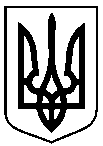 від   02.05. 2018 № 151  - РПро       організацію    роботи з       базами       даних,       якімістять персональні дані № з\пПІБкористувачаПосадаНайменування реєструРівень доступуПовноваження щодо доступу до інформації з обмеженим доступом1Подус Андрій ВікторовичНачальник відділу реєстрації місця проживання управління «ЦНАП у м.Суми»Реєстр мешканців м.СумиВнесення даних, формування звітів, ПереглядСт. 371 Закону України «Про місцеве самоврядування в Україні»1Подус Андрій ВікторовичНачальник відділу реєстрації місця проживання управління «ЦНАП у м.Суми»Державний реєстр речових прав на нерухоме майноПереглядСт. 371 Закону України «Про місцеве самоврядування в Україні»1Подус Андрій ВікторовичНачальник відділу реєстрації місця проживання управління «ЦНАП у м.Суми»Реєстр територіальної громадиВнесення даних, формування звітів, ПереглядСт. 371 Закону України «Про місцеве самоврядування в Україні»1Подус Андрій ВікторовичНачальник відділу реєстрації місця проживання управління «ЦНАП у м.Суми»Державний реєстр актів цивільного стануПереглядСт. 371 Закону України «Про місцеве самоврядування в Україні»1Подус Андрій ВікторовичНачальник відділу реєстрації місця проживання управління «ЦНАП у м.Суми»Єдиний державний реєстр судових рішеньПереглядСт. 371 Закону України «Про місцеве самоврядування в Україні»2Глуходід Світлана КостянтинівнаГоловний спеціаліст відділу реєстрації місця проживання управління «ЦНАП у м.Суми»Реєстр мешканців м.СумиВнесення даних, формування звітів, ПереглядСт. 371 Закону України «Про місцеве самоврядування в Україні»2Глуходід Світлана КостянтинівнаГоловний спеціаліст відділу реєстрації місця проживання управління «ЦНАП у м.Суми»Державний реєстр речових прав на нерухоме майноПереглядСт. 371 Закону України «Про місцеве самоврядування в Україні»2Глуходід Світлана КостянтинівнаГоловний спеціаліст відділу реєстрації місця проживання управління «ЦНАП у м.Суми»Реєстр територіальної громадиВнесення даних, формування звітів, ПереглядСт. 371 Закону України «Про місцеве самоврядування в Україні»2Глуходід Світлана КостянтинівнаГоловний спеціаліст відділу реєстрації місця проживання управління «ЦНАП у м.Суми»Державний реєстр актів цивільного стануПереглядСт. 371 Закону України «Про місцеве самоврядування в Україні»2Глуходід Світлана КостянтинівнаГоловний спеціаліст відділу реєстрації місця проживання управління «ЦНАП у м.Суми»Єдиний державний реєстр судових рішеньПереглядСт. 371 Закону України «Про місцеве самоврядування в Україні»3Бухтіарова Анна МиколаївнаГоловний спеціаліст відділу реєстрації місця проживання управління «ЦНАП у м.Суми»Реєстр мешканців м.СумиВнесення даних, формування звітів, ПереглядСт. 371 Закону України «Про місцеве самоврядування в Україні»3Бухтіарова Анна МиколаївнаГоловний спеціаліст відділу реєстрації місця проживання управління «ЦНАП у м.Суми»Державний реєстр речових прав на нерухоме майноПереглядСт. 371 Закону України «Про місцеве самоврядування в Україні»3Бухтіарова Анна МиколаївнаГоловний спеціаліст відділу реєстрації місця проживання управління «ЦНАП у м.Суми»Реєстр територіальної громадиВнесення даних, формування звітів, ПереглядСт. 371 Закону України «Про місцеве самоврядування в Україні»3Бухтіарова Анна МиколаївнаГоловний спеціаліст відділу реєстрації місця проживання управління «ЦНАП у м.Суми»Державний реєстр актів цивільного стануПереглядСт. 371 Закону України «Про місцеве самоврядування в Україні»3Бухтіарова Анна МиколаївнаГоловний спеціаліст відділу реєстрації місця проживання управління «ЦНАП у м.Суми»Єдиний державний реєстр судових рішеньПереглядСт. 371 Закону України «Про місцеве самоврядування в Україні»4Деря Анна ІванівнаГоловний спеціаліст відділу реєстрації місця проживання управління «ЦНАП у м.Суми»Реєстр мешканців м.СумиВнесення даних, формування звітів, ПереглядСт. 371 Закону України «Про місцеве самоврядування в Україні»4Деря Анна ІванівнаГоловний спеціаліст відділу реєстрації місця проживання управління «ЦНАП у м.Суми»Реєстр територіальної громадиВнесення даних, формування звітів, ПереглядСт. 371 Закону України «Про місцеве самоврядування в Україні»5Доценко Людмила ЄвгенівнаГоловний спеціаліст відділу реєстрації місця проживання управління «ЦНАП у м.Суми»Реєстр мешканців м.СумиВнесення даних, формування звітів, ПереглядСт. 371 Закону України «Про місцеве самоврядування в Україні»5Доценко Людмила ЄвгенівнаГоловний спеціаліст відділу реєстрації місця проживання управління «ЦНАП у м.Суми»Реєстр територіальної громадиВнесення даних, формування звітів, ПереглядСт. 371 Закону України «Про місцеве самоврядування в Україні»6Ковпакова Ірина ВасилівнаГоловний спеціаліст відділу реєстрації місця проживання управління «ЦНАП у м.Суми»Реєстр мешканців м.СумиВнесення даних, формування звітів, ПереглядСт. 371 Закону України «Про місцеве самоврядування в Україні»6Ковпакова Ірина ВасилівнаГоловний спеціаліст відділу реєстрації місця проживання управління «ЦНАП у м.Суми»Реєстр територіальної громадиВнесення даних, формування звітів, ПереглядСт. 371 Закону України «Про місцеве самоврядування в Україні»6Ковпакова Ірина ВасилівнаГоловний спеціаліст відділу реєстрації місця проживання управління «ЦНАП у м.Суми»Реєстр програми «Універсам Послуг»ПереглядСт. 371 Закону України «Про місцеве самоврядування в Україні»7Король Віра ІванівнаГоловний спеціаліст відділу реєстрації місця проживання управління «ЦНАП у м.Суми»Реєстр мешканців м.СумиВнесення даних, формування звітів, ПереглядСт. 371 Закону України «Про місцеве самоврядування в Україні»7Король Віра ІванівнаГоловний спеціаліст відділу реєстрації місця проживання управління «ЦНАП у м.Суми»Реєстр територіальної громадиВнесення даних, формування звітів, ПереглядСт. 371 Закону України «Про місцеве самоврядування в Україні»7Король Віра ІванівнаГоловний спеціаліст відділу реєстрації місця проживання управління «ЦНАП у м.Суми»Реєстр програми «Універсам Послуг»ПереглядСт. 371 Закону України «Про місцеве самоврядування в Україні»8Левенець Валентина ПетрівнаГоловний спеціаліст відділу реєстрації місця проживання управління «ЦНАП у м.Суми»Реєстр мешканців м.СумиВнесення даних, формування звітів, ПереглядСт. 371 Закону України «Про місцеве самоврядування в Україні»8Левенець Валентина ПетрівнаГоловний спеціаліст відділу реєстрації місця проживання управління «ЦНАП у м.Суми»Реєстр територіальної громадиВнесення даних, формування звітів, ПереглядСт. 371 Закону України «Про місцеве самоврядування в Україні»9Онищенко Ганна ГеннадіївнаГоловний спеціаліст відділу реєстрації місця проживання управління «ЦНАП у м.Суми»Реєстр мешканців м.СумиВнесення даних, формування звітів, ПереглядСт. 371 Закону України «Про місцеве самоврядування в Україні»9Онищенко Ганна ГеннадіївнаГоловний спеціаліст відділу реєстрації місця проживання управління «ЦНАП у м.Суми»Реєстр територіальної громадиВнесення даних, формування звітів, ПереглядСт. 371 Закону України «Про місцеве самоврядування в Україні»9Онищенко Ганна ГеннадіївнаГоловний спеціаліст відділу реєстрації місця проживання управління «ЦНАП у м.Суми»Реєстр програми «Універсам Послуг»ПереглядСт. 371 Закону України «Про місцеве самоврядування в Україні»10Полковниченко Світлана ВасилівнаГоловний спеціаліст відділу реєстрації місця проживання управління «ЦНАП у м.Суми»Реєстр мешканців м.СумиВнесення даних, формування звітів, ПереглядСт. 371 Закону України «Про місцеве самоврядування в Україні»10Полковниченко Світлана ВасилівнаГоловний спеціаліст відділу реєстрації місця проживання управління «ЦНАП у м.Суми»Державний реєстр речових прав на нерухоме майноПереглядСт. 371 Закону України «Про місцеве самоврядування в Україні»10Полковниченко Світлана ВасилівнаГоловний спеціаліст відділу реєстрації місця проживання управління «ЦНАП у м.Суми»Реєстр територіальної громадиВнесення даних, формування звітів, ПереглядСт. 371 Закону України «Про місцеве самоврядування в Україні»10Полковниченко Світлана ВасилівнаГоловний спеціаліст відділу реєстрації місця проживання управління «ЦНАП у м.Суми»Реєстр програми «Універсам Послуг»ПереглядСт. 371 Закону України «Про місцеве самоврядування в Україні»10Полковниченко Світлана ВасилівнаГоловний спеціаліст відділу реєстрації місця проживання управління «ЦНАП у м.Суми»Державний реєстр актів цивільного стануПереглядСт. 371 Закону України «Про місцеве самоврядування в Україні»10Полковниченко Світлана ВасилівнаГоловний спеціаліст відділу реєстрації місця проживання управління «ЦНАП у м.Суми»Єдиний державний реєстр судових рішеньПереглядСт. 371 Закону України «Про місцеве самоврядування в Україні»11Пономарчук Світлана ВікторівнаГоловний спеціаліст відділу реєстрації місця проживання управління «ЦНАП у м.Суми»Реєстр мешканців м.СумиВнесення даних, формування звітів, ПереглядСт. 371 Закону України «Про місцеве самоврядування в Україні»11Пономарчук Світлана ВікторівнаГоловний спеціаліст відділу реєстрації місця проживання управління «ЦНАП у м.Суми»Державний реєстр речових прав на нерухоме майноПереглядСт. 371 Закону України «Про місцеве самоврядування в Україні»11Пономарчук Світлана ВікторівнаГоловний спеціаліст відділу реєстрації місця проживання управління «ЦНАП у м.Суми»Реєстр територіальної громадиВнесення даних, формування звітів, ПереглядСт. 371 Закону України «Про місцеве самоврядування в Україні»11Пономарчук Світлана ВікторівнаГоловний спеціаліст відділу реєстрації місця проживання управління «ЦНАП у м.Суми»Державний реєстр актів цивільного стануПереглядСт. 371 Закону України «Про місцеве самоврядування в Україні»11Пономарчук Світлана ВікторівнаГоловний спеціаліст відділу реєстрації місця проживання управління «ЦНАП у м.Суми»Єдиний державний реєстр судових рішеньПереглядСт. 371 Закону України «Про місцеве самоврядування в Україні»12Безмін Оксана ПетрівнаІнспектор відділу реєстрації місця проживання управління «ЦНАП у м.Суми»Реєстр мешканців м.СумиВнесення даних, формування звітів, ПереглядСт. 371 Закону України «Про місцеве самоврядування в Україні»13Мороз Роман Олексійовичначальник відділу адміністративних послуг-адміністратор управління «ЦНАП у м.Суми»Реєстр програми «Універсам Послуг»Внесення даних, формування звітів, ПереглядСт. 14 Закон України «Про адміністративні послуги»13Мороз Роман Олексійовичначальник відділу адміністративних послуг-адміністратор управління «ЦНАП у м.Суми»Реєстр мешканців міста Сумиформування звітів, ПереглядСт. 14 Закон України «Про адміністративні послуги»13Мороз Роман Олексійовичначальник відділу адміністративних послуг-адміністратор управління «ЦНАП у м.Суми»Державний реєстр прав власності на нерухоме майноПереглядСт. 14 Закон України «Про адміністративні послуги»13Мороз Роман Олексійовичначальник відділу адміністративних послуг-адміністратор управління «ЦНАП у м.Суми»Державний реєстр актів цивільного стануПереглядСт. 14 Закон України «Про адміністративні послуги»13Мороз Роман Олексійовичначальник відділу адміністративних послуг-адміністратор управління «ЦНАП у м.Суми»Реєстр територіальної громадиПереглядСт. 14 Закон України «Про адміністративні послуги»13Мороз Роман Олексійовичначальник відділу адміністративних послуг-адміністратор управління «ЦНАП у м.Суми»Єдиний державний реєстр юридичних осіб, фізичних осіб-підприємців та громадських формуваньПереглядСт. 14 Закон України «Про адміністративні послуги»13Мороз Роман Олексійовичначальник відділу адміністративних послуг-адміністратор управління «ЦНАП у м.Суми»Державний реєстр речових прав на нерухоме майноПереглядСт. 14 Закон України «Про адміністративні послуги»13Мороз Роман ОлексійовичЄдиний державний реєстр судових рішеньПерегляд14Віннік Валентина Миколаївнаадміністратор відділу адміністративних управління «ЦНАП у м.Суми»Реєстр програми «Універсам Послуг»Внесення даних, формування звітів, ПереглядСт. 14 Закон України «Про адміністративні послуги»14Віннік Валентина Миколаївнаадміністратор відділу адміністративних управління «ЦНАП у м.Суми»Реєстр мешканців міста Сумиформування звітів, ПереглядСт. 14 Закон України «Про адміністративні послуги»14Віннік Валентина Миколаївнаадміністратор відділу адміністративних управління «ЦНАП у м.Суми»Державний реєстр прав власності на нерухоме майноПереглядСт. 14 Закон України «Про адміністративні послуги»14Віннік Валентина Миколаївнаадміністратор відділу адміністративних управління «ЦНАП у м.Суми»Державний реєстр актів цивільного стануПереглядСт. 14 Закон України «Про адміністративні послуги»14Віннік Валентина Миколаївнаадміністратор відділу адміністративних управління «ЦНАП у м.Суми»Реєстр територіальної громадиПереглядСт. 14 Закон України «Про адміністративні послуги»14Віннік Валентина Миколаївнаадміністратор відділу адміністративних управління «ЦНАП у м.Суми»Єдиний державний реєстр юридичних осіб, фізичних осіб-підприємців та громадських формуваньПереглядСт. 14 Закон України «Про адміністративні послуги»14Віннік Валентина Миколаївнаадміністратор відділу адміністративних управління «ЦНАП у м.Суми»Державний реєстр речових прав на нерухоме майноПереглядСт. 14 Закон України «Про адміністративні послуги»14Віннік Валентина Миколаївнаадміністратор відділу адміністративних управління «ЦНАП у м.Суми»Єдиний державний реєстр судових рішеньПереглядСт. 14 Закон України «Про адміністративні послуги»15Бабич Світлана Василівнаадміністратор відділу адміністративних управління «ЦНАП у м.Суми»Реєстр програми «Універсам Послуг»Внесення даних, формування звітів, ПереглядСт. 14 Закон України «Про адміністративні послуги»15Бабич Світлана Василівнаадміністратор відділу адміністративних управління «ЦНАП у м.Суми»Реєстр мешканців міста Сумиформування звітів, ПереглядСт. 14 Закон України «Про адміністративні послуги»15Бабич Світлана Василівнаадміністратор відділу адміністративних управління «ЦНАП у м.Суми»Державний реєстр прав власності на нерухоме майноПереглядСт. 14 Закон України «Про адміністративні послуги»15Бабич Світлана Василівнаадміністратор відділу адміністративних управління «ЦНАП у м.Суми»Державний реєстр актів цивільного стануПереглядСт. 14 Закон України «Про адміністративні послуги»15Бабич Світлана Василівнаадміністратор відділу адміністративних управління «ЦНАП у м.Суми»Реєстр територіальної громадиПереглядСт. 14 Закон України «Про адміністративні послуги»15Бабич Світлана Василівнаадміністратор відділу адміністративних управління «ЦНАП у м.Суми»Єдиний державний реєстр юридичних осіб, фізичних осіб-підприємців та громадських формуваньПереглядСт. 14 Закон України «Про адміністративні послуги»15Бабич Світлана Василівнаадміністратор відділу адміністративних управління «ЦНАП у м.Суми»Державний реєстр речових прав на нерухоме майноПереглядСт. 14 Закон України «Про адміністративні послуги»15Бабич Світлана Василівнаадміністратор відділу адміністративних управління «ЦНАП у м.Суми»Єдиний державний реєстр судових рішеньПереглядСт. 14 Закон України «Про адміністративні послуги»16Булгакова Олена Володимирівнаадміністратор відділу адміністративних управління «ЦНАП у м.Суми»Реєстр програми «Універсам Послуг»Внесення даних, формування звітів, ПереглядСт. 14 Закон України «Про адміністративні послуги»16Булгакова Олена Володимирівнаадміністратор відділу адміністративних управління «ЦНАП у м.Суми»Реєстр мешканців міста Сумиформування звітів, ПереглядСт. 14 Закон України «Про адміністративні послуги»16Булгакова Олена Володимирівнаадміністратор відділу адміністративних управління «ЦНАП у м.Суми»Державний реєстр прав власності на нерухоме майноПереглядСт. 14 Закон України «Про адміністративні послуги»16Булгакова Олена Володимирівнаадміністратор відділу адміністративних управління «ЦНАП у м.Суми»Державний реєстр актів цивільного стануПереглядСт. 14 Закон України «Про адміністративні послуги»16Булгакова Олена Володимирівнаадміністратор відділу адміністративних управління «ЦНАП у м.Суми»Реєстр територіальної громадиПереглядСт. 14 Закон України «Про адміністративні послуги»16Булгакова Олена Володимирівнаадміністратор відділу адміністративних управління «ЦНАП у м.Суми»Єдиний державний реєстр юридичних осіб, фізичних осіб-підприємців та громадських формуваньПереглядСт. 14 Закон України «Про адміністративні послуги»16Булгакова Олена Володимирівнаадміністратор відділу адміністративних управління «ЦНАП у м.Суми»Державний реєстр речових прав на нерухоме майноПереглядСт. 14 Закон України «Про адміністративні послуги»16Булгакова Олена Володимирівнаадміністратор відділу адміністративних управління «ЦНАП у м.Суми»Єдиний державний реєстр судових рішеньПереглядСт. 14 Закон України «Про адміністративні послуги»17Ковальчук Олеся Олександрівнаадміністратор відділу адміністративних управління «ЦНАП у м.Суми»Реєстр програми «Універсам Послуг»Внесення даних, формування звітів, ПереглядСт. 14 Закон України «Про адміністративні послуги»17Ковальчук Олеся Олександрівнаадміністратор відділу адміністративних управління «ЦНАП у м.Суми»Реєстр мешканців міста Сумиформування звітів, ПереглядСт. 14 Закон України «Про адміністративні послуги»17Ковальчук Олеся Олександрівнаадміністратор відділу адміністративних управління «ЦНАП у м.Суми»Державний реєстр прав власності на нерухоме майноПереглядСт. 14 Закон України «Про адміністративні послуги»17Ковальчук Олеся Олександрівнаадміністратор відділу адміністративних управління «ЦНАП у м.Суми»Державний реєстр актів цивільного стануПереглядСт. 14 Закон України «Про адміністративні послуги»17Ковальчук Олеся Олександрівнаадміністратор відділу адміністративних управління «ЦНАП у м.Суми»Реєстр територіальної громадиПереглядСт. 14 Закон України «Про адміністративні послуги»17Ковальчук Олеся Олександрівнаадміністратор відділу адміністративних управління «ЦНАП у м.Суми»Єдиний державний реєстр юридичних осіб, фізичних осіб-підприємців та громадських формуваньПереглядСт. 14 Закон України «Про адміністративні послуги»17Ковальчук Олеся Олександрівнаадміністратор відділу адміністративних управління «ЦНАП у м.Суми»Державний реєстр речових прав на нерухоме майноПереглядСт. 14 Закон України «Про адміністративні послуги»17Ковальчук Олеся Олександрівнаадміністратор відділу адміністративних управління «ЦНАП у м.Суми»Єдиний державний реєстр судових рішеньПереглядСт. 14 Закон України «Про адміністративні послуги»18Лозовицька Вікторія Юріївнаадміністратор відділу адміністративних управління «ЦНАП у м.Суми»Реєстр програми «Універсам Послуг»Внесення даних, формування звітів, ПереглядСт. 14 Закон України «Про адміністративні послуги»18Лозовицька Вікторія Юріївнаадміністратор відділу адміністративних управління «ЦНАП у м.Суми»Реєстр мешканців міста Сумиформування звітів, ПереглядСт. 14 Закон України «Про адміністративні послуги»18Лозовицька Вікторія Юріївнаадміністратор відділу адміністративних управління «ЦНАП у м.Суми»Державний реєстр прав власності на нерухоме майноПереглядСт. 14 Закон України «Про адміністративні послуги»18Лозовицька Вікторія Юріївнаадміністратор відділу адміністративних управління «ЦНАП у м.Суми»Державний реєстр актів цивільного стануПереглядСт. 14 Закон України «Про адміністративні послуги»18Лозовицька Вікторія Юріївнаадміністратор відділу адміністративних управління «ЦНАП у м.Суми»Реєстр територіальної громадиПереглядСт. 14 Закон України «Про адміністративні послуги»18Лозовицька Вікторія Юріївнаадміністратор відділу адміністративних управління «ЦНАП у м.Суми»Єдиний державний реєстр юридичних осіб, фізичних осіб-підприємців та громадських формуваньПереглядСт. 14 Закон України «Про адміністративні послуги»18Лозовицька Вікторія Юріївнаадміністратор відділу адміністративних управління «ЦНАП у м.Суми»Державний реєстр речових прав на нерухоме майноПереглядСт. 14 Закон України «Про адміністративні послуги»18Лозовицька Вікторія Юріївнаадміністратор відділу адміністративних управління «ЦНАП у м.Суми»Єдиний державний реєстр судових рішеньПереглядСт. 14 Закон України «Про адміністративні послуги»19Маландій Ірина Сергіївнаадміністратор відділу адміністративних управління «ЦНАП у м.Суми»Реєстр програми «Універсам Послуг»Внесення даних, формування звітів, ПереглядСт. 14 Закон України «Про адміністративні послуги»19Маландій Ірина Сергіївнаадміністратор відділу адміністративних управління «ЦНАП у м.Суми»Реєстр мешканців міста Сумиформування звітів, ПереглядСт. 14 Закон України «Про адміністративні послуги»19Маландій Ірина Сергіївнаадміністратор відділу адміністративних управління «ЦНАП у м.Суми»Державний реєстр прав власності на нерухоме майноПереглядСт. 14 Закон України «Про адміністративні послуги»19Маландій Ірина Сергіївнаадміністратор відділу адміністративних управління «ЦНАП у м.Суми»Державний реєстр актів цивільного стануПереглядСт. 14 Закон України «Про адміністративні послуги»19Маландій Ірина Сергіївнаадміністратор відділу адміністративних управління «ЦНАП у м.Суми»Реєстр територіальної громадиПереглядСт. 14 Закон України «Про адміністративні послуги»19Маландій Ірина Сергіївнаадміністратор відділу адміністративних управління «ЦНАП у м.Суми»Єдиний державний реєстр юридичних осіб, фізичних осіб-підприємців та громадських формуваньПереглядСт. 14 Закон України «Про адміністративні послуги»19Маландій Ірина Сергіївнаадміністратор відділу адміністративних управління «ЦНАП у м.Суми»Державний реєстр речових прав на нерухоме майноПереглядСт. 14 Закон України «Про адміністративні послуги»19Маландій Ірина Сергіївнаадміністратор відділу адміністративних управління «ЦНАП у м.Суми»Єдиний державний реєстр судових рішеньПереглядСт. 14 Закон України «Про адміністративні послуги»20Ніколенко Марія Сергіївнаадміністратор відділу адміністративних управління «ЦНАП у м.Суми»Реєстр програми «Універсам Послуг»Внесення даних, формування звітів, ПереглядСт. 14 Закон України «Про адміністративні послуги»20Ніколенко Марія Сергіївнаадміністратор відділу адміністративних управління «ЦНАП у м.Суми»Реєстр мешканців міста Сумиформування звітів, ПереглядСт. 14 Закон України «Про адміністративні послуги»20Ніколенко Марія Сергіївнаадміністратор відділу адміністративних управління «ЦНАП у м.Суми»Державний реєстр прав власності на нерухоме майноПереглядСт. 14 Закон України «Про адміністративні послуги»20Ніколенко Марія Сергіївнаадміністратор відділу адміністративних управління «ЦНАП у м.Суми»Державний реєстр актів цивільного стануПереглядСт. 14 Закон України «Про адміністративні послуги»20Ніколенко Марія Сергіївнаадміністратор відділу адміністративних управління «ЦНАП у м.Суми»Реєстр територіальної громадиПереглядСт. 14 Закон України «Про адміністративні послуги»20Ніколенко Марія Сергіївнаадміністратор відділу адміністративних управління «ЦНАП у м.Суми»Єдиний державний реєстр юридичних осіб, фізичних осіб-підприємців та громадських формуваньПереглядСт. 14 Закон України «Про адміністративні послуги»20Ніколенко Марія Сергіївнаадміністратор відділу адміністративних управління «ЦНАП у м.Суми»Державний реєстр речових прав на нерухоме майноПереглядСт. 14 Закон України «Про адміністративні послуги»20Ніколенко Марія Сергіївнаадміністратор відділу адміністративних управління «ЦНАП у м.Суми»Єдиний державний реєстр судових рішеньПереглядСт. 14 Закон України «Про адміністративні послуги»21Недогрєєва Ірина Іванівнаадміністратор відділу адміністративних управління «ЦНАП у м.Суми»Реєстр програми «Універсам Послуг»Внесення даних, формування звітів, ПереглядСт. 14 Закон України «Про адміністративні послуги»21Недогрєєва Ірина Іванівнаадміністратор відділу адміністративних управління «ЦНАП у м.Суми»Реєстр мешканців міста Сумиформування звітів, ПереглядСт. 14 Закон України «Про адміністративні послуги»21Недогрєєва Ірина Іванівнаадміністратор відділу адміністративних управління «ЦНАП у м.Суми»Державний реєстр прав власності на нерухоме майноПереглядСт. 14 Закон України «Про адміністративні послуги»21Недогрєєва Ірина Іванівнаадміністратор відділу адміністративних управління «ЦНАП у м.Суми»Державний реєстр актів цивільного стануПереглядСт. 14 Закон України «Про адміністративні послуги»21Недогрєєва Ірина Іванівнаадміністратор відділу адміністративних управління «ЦНАП у м.Суми»Реєстр територіальної громадиПереглядСт. 14 Закон України «Про адміністративні послуги»21Недогрєєва Ірина Іванівнаадміністратор відділу адміністративних управління «ЦНАП у м.Суми»Єдиний державний реєстр юридичних осіб, фізичних осіб-підприємців та громадських формуваньПереглядСт. 14 Закон України «Про адміністративні послуги»21Недогрєєва Ірина Іванівнаадміністратор відділу адміністративних управління «ЦНАП у м.Суми»Державний реєстр речових прав на нерухоме майноПереглядСт. 14 Закон України «Про адміністративні послуги»21Недогрєєва Ірина Іванівнаадміністратор відділу адміністративних управління «ЦНАП у м.Суми»Єдиний державний реєстр судових рішеньПереглядСт. 14 Закон України «Про адміністративні послуги»22Січкар Марина Сергіївнаадміністратор відділу адміністративних управління «ЦНАП у м.Суми»Реєстр програми «Універсам Послуг»Внесення даних, формування звітів, ПереглядСт. 14 Закон України «Про адміністративні послуги»22Січкар Марина Сергіївнаадміністратор відділу адміністративних управління «ЦНАП у м.Суми»Реєстр мешканців міста Сумиформування звітів, ПереглядСт. 14 Закон України «Про адміністративні послуги»22Січкар Марина Сергіївнаадміністратор відділу адміністративних управління «ЦНАП у м.Суми»Державний реєстр прав власності на нерухоме майноПереглядСт. 14 Закон України «Про адміністративні послуги»22Січкар Марина Сергіївнаадміністратор відділу адміністративних управління «ЦНАП у м.Суми»Державний реєстр актів цивільного стануПереглядСт. 14 Закон України «Про адміністративні послуги»22Січкар Марина Сергіївнаадміністратор відділу адміністративних управління «ЦНАП у м.Суми»Реєстр територіальної громадиПереглядСт. 14 Закон України «Про адміністративні послуги»22Січкар Марина Сергіївнаадміністратор відділу адміністративних управління «ЦНАП у м.Суми»Єдиний державний реєстр юридичних осіб, фізичних осіб-підприємців та громадських формуваньПереглядСт. 14 Закон України «Про адміністративні послуги»22Січкар Марина Сергіївнаадміністратор відділу адміністративних управління «ЦНАП у м.Суми»Державний реєстр речових прав на нерухоме майноПереглядСт. 14 Закон України «Про адміністративні послуги»22Січкар Марина Сергіївнаадміністратор відділу адміністративних управління «ЦНАП у м.Суми»Єдиний державний реєстр судових рішеньПереглядСт. 14 Закон України «Про адміністративні послуги»23Чабада Вікторія Миколаївнаадміністратор відділу адміністративних управління «ЦНАП у м.Суми»Реєстр програми «Універсам Послуг»Внесення даних, формування звітів, ПереглядСт. 14 Закон України «Про адміністративні послуги»23Чабада Вікторія Миколаївнаадміністратор відділу адміністративних управління «ЦНАП у м.Суми»Реєстр мешканців міста Сумиформування звітів, ПереглядСт. 14 Закон України «Про адміністративні послуги»23Чабада Вікторія Миколаївнаадміністратор відділу адміністративних управління «ЦНАП у м.Суми»Державний реєстр прав власності на нерухоме майноПереглядСт. 14 Закон України «Про адміністративні послуги»23Чабада Вікторія Миколаївнаадміністратор відділу адміністративних управління «ЦНАП у м.Суми»Державний реєстр актів цивільного стануПереглядСт. 14 Закон України «Про адміністративні послуги»23Чабада Вікторія Миколаївнаадміністратор відділу адміністративних управління «ЦНАП у м.Суми»Реєстр територіальної громадиПереглядСт. 14 Закон України «Про адміністративні послуги»23Чабада Вікторія Миколаївнаадміністратор відділу адміністративних управління «ЦНАП у м.Суми»Єдиний державний реєстр юридичних осіб, фізичних осіб-підприємців та громадських формуваньПереглядСт. 14 Закон України «Про адміністративні послуги»23Чабада Вікторія Миколаївнаадміністратор відділу адміністративних управління «ЦНАП у м.Суми»Державний реєстр речових прав на нерухоме майноПереглядСт. 14 Закон України «Про адміністративні послуги»23Чабада Вікторія Миколаївнаадміністратор відділу адміністративних управління «ЦНАП у м.Суми»Єдиний державний реєстр судових рішеньПереглядСт. 14 Закон України «Про адміністративні послуги»24Чичикало Любов Василівнаадміністратор відділу адміністративних управління «ЦНАП у м.Суми»Реєстр програми «Універсам Послуг»Внесення даних, формування звітів, ПереглядСт. 14 Закон України «Про адміністративні послуги»24Чичикало Любов Василівнаадміністратор відділу адміністративних управління «ЦНАП у м.Суми»Реєстр мешканців міста Сумиформування звітів, ПереглядСт. 14 Закон України «Про адміністративні послуги»24Чичикало Любов Василівнаадміністратор відділу адміністративних управління «ЦНАП у м.Суми»Державний реєстр прав власності на нерухоме майноПереглядСт. 14 Закон України «Про адміністративні послуги»24Чичикало Любов Василівнаадміністратор відділу адміністративних управління «ЦНАП у м.Суми»Державний реєстр актів цивільного стануПереглядСт. 14 Закон України «Про адміністративні послуги»24Чичикало Любов Василівнаадміністратор відділу адміністративних управління «ЦНАП у м.Суми»Реєстр територіальної громадиПереглядСт. 14 Закон України «Про адміністративні послуги»24Чичикало Любов Василівнаадміністратор відділу адміністративних управління «ЦНАП у м.Суми»Єдиний державний реєстр юридичних осіб, фізичних осіб-підприємців та громадських формуваньПереглядСт. 14 Закон України «Про адміністративні послуги»24Чичикало Любов Василівнаадміністратор відділу адміністративних управління «ЦНАП у м.Суми»Державний реєстр речових прав на нерухоме майноПереглядСт. 14 Закон України «Про адміністративні послуги»24Чичикало Любов Василівнаадміністратор відділу адміністративних управління «ЦНАП у м.Суми»Єдиний державний реєстр судових рішеньПереглядСт. 14 Закон України «Про адміністративні послуги»25Гримайло Валерія ВалеріївнаНачальник відділу державної реєстрації юридичних осіб та фізичних осіб – підприємців - державний реєстраторЄдиний державний реєстр юридичних осіб, фізичних осіб-підприємців та громадських формуваньВедення реєструЗакон України «Про державну реєстрацію юридичних осіб, фізичних осіб-підприємців та громадських формувань»Закон України «Про державну реєстрацію речових прав на нерухоме майно та їх обтяжень»25Гримайло Валерія ВалеріївнаНачальник відділу державної реєстрації юридичних осіб та фізичних осіб – підприємців - державний реєстраторДержавний реєстр актів цивільного стануКористування данимиЗакон України «Про державну реєстрацію юридичних осіб, фізичних осіб-підприємців та громадських формувань»Закон України «Про державну реєстрацію речових прав на нерухоме майно та їх обтяжень»25Гримайло Валерія ВалеріївнаНачальник відділу державної реєстрації юридичних осіб та фізичних осіб – підприємців - державний реєстраторЄдиний державний реєстр судових рішеньКористування даними, інформаційна взаємодіяЗакон України «Про державну реєстрацію юридичних осіб, фізичних осіб-підприємців та громадських формувань»Закон України «Про державну реєстрацію речових прав на нерухоме майно та їх обтяжень»25Гримайло Валерія ВалеріївнаНачальник відділу державної реєстрації юридичних осіб та фізичних осіб – підприємців - державний реєстраторДержавний реєстр речових прав на нерухоме майноВедення реєструЗакон України «Про державну реєстрацію юридичних осіб, фізичних осіб-підприємців та громадських формувань»Закон України «Про державну реєстрацію речових прав на нерухоме майно та їх обтяжень»25Гримайло Валерія ВалеріївнаНачальник відділу державної реєстрації юридичних осіб та фізичних осіб – підприємців - державний реєстраторДержавний реєстр прав власності на нерухоме майноВедення реєструЗакон України «Про державну реєстрацію юридичних осіб, фізичних осіб-підприємців та громадських формувань»Закон України «Про державну реєстрацію речових прав на нерухоме майно та їх обтяжень»25Гримайло Валерія ВалеріївнаНачальник відділу державної реєстрації юридичних осіб та фізичних осіб – підприємців - державний реєстраторДержавний реєстр іпотекВедення реєструЗакон України «Про державну реєстрацію юридичних осіб, фізичних осіб-підприємців та громадських формувань»Закон України «Про державну реєстрацію речових прав на нерухоме майно та їх обтяжень»25Гримайло Валерія ВалеріївнаНачальник відділу державної реєстрації юридичних осіб та фізичних осіб – підприємців - державний реєстраторЄдиний реєстр заборон відчуження об’єктів нерухомого майнаВедення реєструЗакон України «Про державну реєстрацію юридичних осіб, фізичних осіб-підприємців та громадських формувань»Закон України «Про державну реєстрацію речових прав на нерухоме майно та їх обтяжень»25Гримайло Валерія ВалеріївнаНачальник відділу державної реєстрації юридичних осіб та фізичних осіб – підприємців - державний реєстраторЄдиний реєстр боржниківКористування данимиЗакон України «Про державну реєстрацію юридичних осіб, фізичних осіб-підприємців та громадських формувань»Закон України «Про державну реєстрацію речових прав на нерухоме майно та їх обтяжень»26Демченко Ірина ВікторівнаДержавний реєстратор відділу державної реєстрації юридичних осіб та фізичних осіб - підприємцівЄдиний державний реєстр юридичних осіб, фізичних осіб-підприємців та громадських формуваньВедення реєструЗакон України «Про державну реєстрацію юридичних осіб, фізичних осіб-підприємців та громадських формувань»Закон України «Про державну реєстрацію речових прав на нерухоме майно та їх обтяжень»26Демченко Ірина ВікторівнаДержавний реєстратор відділу державної реєстрації юридичних осіб та фізичних осіб - підприємцівДержавний реєстр актів цивільного стануКористування данимиЗакон України «Про державну реєстрацію юридичних осіб, фізичних осіб-підприємців та громадських формувань»Закон України «Про державну реєстрацію речових прав на нерухоме майно та їх обтяжень»26Демченко Ірина ВікторівнаДержавний реєстратор відділу державної реєстрації юридичних осіб та фізичних осіб - підприємцівЄдиний державний реєстр судових рішеньКористування даними, інформаційна взаємодіяЗакон України «Про державну реєстрацію юридичних осіб, фізичних осіб-підприємців та громадських формувань»Закон України «Про державну реєстрацію речових прав на нерухоме майно та їх обтяжень»26Демченко Ірина ВікторівнаДержавний реєстратор відділу державної реєстрації юридичних осіб та фізичних осіб - підприємцівДержавний реєстр речових прав на нерухоме майноВедення реєструЗакон України «Про державну реєстрацію юридичних осіб, фізичних осіб-підприємців та громадських формувань»Закон України «Про державну реєстрацію речових прав на нерухоме майно та їх обтяжень»26Демченко Ірина ВікторівнаДержавний реєстратор відділу державної реєстрації юридичних осіб та фізичних осіб - підприємцівДержавний реєстр прав власності на нерухоме майноВедення реєструЗакон України «Про державну реєстрацію юридичних осіб, фізичних осіб-підприємців та громадських формувань»Закон України «Про державну реєстрацію речових прав на нерухоме майно та їх обтяжень»26Демченко Ірина ВікторівнаДержавний реєстратор відділу державної реєстрації юридичних осіб та фізичних осіб - підприємцівДержавний реєстр іпотекВедення реєструЗакон України «Про державну реєстрацію юридичних осіб, фізичних осіб-підприємців та громадських формувань»Закон України «Про державну реєстрацію речових прав на нерухоме майно та їх обтяжень»26Демченко Ірина ВікторівнаДержавний реєстратор відділу державної реєстрації юридичних осіб та фізичних осіб - підприємцівЄдиний реєстр заборон відчуження об’єктів нерухомого майнаВедення реєструЗакон України «Про державну реєстрацію юридичних осіб, фізичних осіб-підприємців та громадських формувань»Закон України «Про державну реєстрацію речових прав на нерухоме майно та їх обтяжень»26Демченко Ірина ВікторівнаДержавний реєстратор відділу державної реєстрації юридичних осіб та фізичних осіб - підприємцівЄдиний реєстр боржниківКористування данимиЗакон України «Про державну реєстрацію юридичних осіб, фізичних осіб-підприємців та громадських формувань»Закон України «Про державну реєстрацію речових прав на нерухоме майно та їх обтяжень»27Момот Юрій МиколайовичДержавний реєстратор відділу державної реєстрації юридичних осіб та фізичних осіб - підприємцівЄдиний державний реєстр юридичних осіб, фізичних осіб-підприємців та громадських формуваньВедення реєструЗакон України «Про державну реєстрацію юридичних осіб, фізичних осіб-підприємців та громадських формувань»Закон України «Про державну реєстрацію речових прав на нерухоме майно та їх обтяжень»27Момот Юрій МиколайовичДержавний реєстратор відділу державної реєстрації юридичних осіб та фізичних осіб - підприємцівДержавний реєстр актів цивільного стануКористування данимиЗакон України «Про державну реєстрацію юридичних осіб, фізичних осіб-підприємців та громадських формувань»Закон України «Про державну реєстрацію речових прав на нерухоме майно та їх обтяжень»27Момот Юрій МиколайовичДержавний реєстратор відділу державної реєстрації юридичних осіб та фізичних осіб - підприємцівЄдиний державний реєстр судових рішеньКористування даними, інформаційна взаємодіяЗакон України «Про державну реєстрацію юридичних осіб, фізичних осіб-підприємців та громадських формувань»Закон України «Про державну реєстрацію речових прав на нерухоме майно та їх обтяжень»27Момот Юрій МиколайовичДержавний реєстратор відділу державної реєстрації юридичних осіб та фізичних осіб - підприємцівДержавний реєстр речових прав на нерухоме майноВедення реєструЗакон України «Про державну реєстрацію юридичних осіб, фізичних осіб-підприємців та громадських формувань»Закон України «Про державну реєстрацію речових прав на нерухоме майно та їх обтяжень»27Момот Юрій МиколайовичДержавний реєстратор відділу державної реєстрації юридичних осіб та фізичних осіб - підприємцівДержавний реєстр прав власності на нерухоме майноВедення реєструЗакон України «Про державну реєстрацію юридичних осіб, фізичних осіб-підприємців та громадських формувань»Закон України «Про державну реєстрацію речових прав на нерухоме майно та їх обтяжень»27Момот Юрій МиколайовичДержавний реєстратор відділу державної реєстрації юридичних осіб та фізичних осіб - підприємцівДержавний реєстр іпотекВедення реєструЗакон України «Про державну реєстрацію юридичних осіб, фізичних осіб-підприємців та громадських формувань»Закон України «Про державну реєстрацію речових прав на нерухоме майно та їх обтяжень»27Момот Юрій МиколайовичДержавний реєстратор відділу державної реєстрації юридичних осіб та фізичних осіб - підприємцівЄдиний реєстр заборон відчуження об’єктів нерухомого майнаВедення реєструЗакон України «Про державну реєстрацію юридичних осіб, фізичних осіб-підприємців та громадських формувань»Закон України «Про державну реєстрацію речових прав на нерухоме майно та їх обтяжень»27Момот Юрій МиколайовичДержавний реєстратор відділу державної реєстрації юридичних осіб та фізичних осіб - підприємцівЄдиний реєстр боржниківКористування данимиЗакон України «Про державну реєстрацію юридичних осіб, фізичних осіб-підприємців та громадських формувань»Закон України «Про державну реєстрацію речових прав на нерухоме майно та їх обтяжень»28Пономаренко Олена ВалентинівнаДержавний реєстратор відділу державної реєстрації юридичних осіб та фізичних осіб - підприємцівЄдиний державний реєстр юридичних осіб, фізичних осіб-підприємців та громадських формуваньВедення реєструЗакон України «Про державну реєстрацію юридичних осіб, фізичних осіб-підприємців та громадських формувань»Закон України «Про державну реєстрацію речових прав на нерухоме майно та їх обтяжень»28Пономаренко Олена ВалентинівнаДержавний реєстратор відділу державної реєстрації юридичних осіб та фізичних осіб - підприємцівДержавнийКористування данимиЗакон України «Про державну реєстрацію юридичних осіб, фізичних осіб-підприємців та громадських формувань»Закон України «Про державну реєстрацію речових прав на нерухоме майно та їх обтяжень»28Пономаренко Олена ВалентинівнаДержавний реєстратор відділу державної реєстрації юридичних осіб та фізичних осіб - підприємцівЄдиний державний реєстр судових рішеньКористування даними, інформаційна взаємодіяЗакон України «Про державну реєстрацію юридичних осіб, фізичних осіб-підприємців та громадських формувань»Закон України «Про державну реєстрацію речових прав на нерухоме майно та їх обтяжень»28Пономаренко Олена ВалентинівнаДержавний реєстратор відділу державної реєстрації юридичних осіб та фізичних осіб - підприємцівДержавний реєстр речових прав на нерухоме майноВедення реєструЗакон України «Про державну реєстрацію юридичних осіб, фізичних осіб-підприємців та громадських формувань»Закон України «Про державну реєстрацію речових прав на нерухоме майно та їх обтяжень»28Пономаренко Олена ВалентинівнаДержавний реєстратор відділу державної реєстрації юридичних осіб та фізичних осіб - підприємцівДержавний реєстр прав власності на нерухоме майноВедення реєструЗакон України «Про державну реєстрацію юридичних осіб, фізичних осіб-підприємців та громадських формувань»Закон України «Про державну реєстрацію речових прав на нерухоме майно та їх обтяжень»28Пономаренко Олена ВалентинівнаДержавний реєстратор відділу державної реєстрації юридичних осіб та фізичних осіб - підприємцівДержавний реєстр іпотекВедення реєструЗакон України «Про державну реєстрацію юридичних осіб, фізичних осіб-підприємців та громадських формувань»Закон України «Про державну реєстрацію речових прав на нерухоме майно та їх обтяжень»28Пономаренко Олена ВалентинівнаДержавний реєстратор відділу державної реєстрації юридичних осіб та фізичних осіб - підприємцівЄдиний реєстр заборон відчуження об’єктів нерухомого майнаВедення реєструЗакон України «Про державну реєстрацію юридичних осіб, фізичних осіб-підприємців та громадських формувань»Закон України «Про державну реєстрацію речових прав на нерухоме майно та їх обтяжень»28Пономаренко Олена ВалентинівнаДержавний реєстратор відділу державної реєстрації юридичних осіб та фізичних осіб - підприємцівЄдиний реєстр боржниківКористування данимиЗакон України «Про державну реєстрацію юридичних осіб, фізичних осіб-підприємців та громадських формувань»Закон України «Про державну реєстрацію речових прав на нерухоме майно та їх обтяжень»29Грюк Євгенія АндріївнаДержавний реєстратор відділу державної реєстрації юридичних осіб та фізичних осіб - підприємцівЄдиний державний реєстр юридичних осіб, фізичних осіб-підприємців та громадських формуваньВедення реєструЗакон України «Про державну реєстрацію юридичних осіб, фізичних осіб-підприємців та громадських формувань»Закон України «Про державну реєстрацію речових прав на нерухоме майно та їх обтяжень»29Грюк Євгенія АндріївнаДержавний реєстратор відділу державної реєстрації юридичних осіб та фізичних осіб - підприємцівДержавний реєстр актів цивільного стануКористування данимиЗакон України «Про державну реєстрацію юридичних осіб, фізичних осіб-підприємців та громадських формувань»Закон України «Про державну реєстрацію речових прав на нерухоме майно та їх обтяжень»29Грюк Євгенія АндріївнаДержавний реєстратор відділу державної реєстрації юридичних осіб та фізичних осіб - підприємцівЄдиний державний реєстр судових рішеньКористування даними, інформаційна взаємодіяЗакон України «Про державну реєстрацію юридичних осіб, фізичних осіб-підприємців та громадських формувань»Закон України «Про державну реєстрацію речових прав на нерухоме майно та їх обтяжень»29Грюк Євгенія АндріївнаДержавний реєстратор відділу державної реєстрації юридичних осіб та фізичних осіб - підприємцівДержавний реєстр речових прав на нерухоме майноВедення реєструЗакон України «Про державну реєстрацію юридичних осіб, фізичних осіб-підприємців та громадських формувань»Закон України «Про державну реєстрацію речових прав на нерухоме майно та їх обтяжень»29Грюк Євгенія АндріївнаДержавний реєстратор відділу державної реєстрації юридичних осіб та фізичних осіб - підприємцівДержавний реєстр прав власності на нерухоме майноВедення реєструЗакон України «Про державну реєстрацію юридичних осіб, фізичних осіб-підприємців та громадських формувань»Закон України «Про державну реєстрацію речових прав на нерухоме майно та їх обтяжень»29Грюк Євгенія АндріївнаДержавний реєстратор відділу державної реєстрації юридичних осіб та фізичних осіб - підприємцівДержавний реєстр іпотекВедення реєструЗакон України «Про державну реєстрацію юридичних осіб, фізичних осіб-підприємців та громадських формувань»Закон України «Про державну реєстрацію речових прав на нерухоме майно та їх обтяжень»29Грюк Євгенія АндріївнаДержавний реєстратор відділу державної реєстрації юридичних осіб та фізичних осіб - підприємцівЄдиний реєстр заборон відчуження об’єктів нерухомого майнаВедення реєструЗакон України «Про державну реєстрацію юридичних осіб, фізичних осіб-підприємців та громадських формувань»Закон України «Про державну реєстрацію речових прав на нерухоме майно та їх обтяжень»29Грюк Євгенія АндріївнаДержавний реєстратор відділу державної реєстрації юридичних осіб та фізичних осіб - підприємцівЄдиний реєстр боржниківКористування данимиЗакон України «Про державну реєстрацію юридичних осіб, фізичних осіб-підприємців та громадських формувань»Закон України «Про державну реєстрацію речових прав на нерухоме майно та їх обтяжень»30Куліш Оксана АнатоліївнаНачальник відділу дозвільних процедур-адміністратор управління «ЦНАП у м.Суми»Реєстр програми «Універсам послуг»Внесення даних, формування звітів, ПереглядСт. 14 Закон України «Про адміністративні послуги»30Куліш Оксана АнатоліївнаНачальник відділу дозвільних процедур-адміністратор управління «ЦНАП у м.Суми»Державний реєстр речових прав на нерухоме майноПереглядСт. 14 Закон України «Про адміністративні послуги»30Куліш Оксана АнатоліївнаНачальник відділу дозвільних процедур-адміністратор управління «ЦНАП у м.Суми»Єдиний державний реєстр юридичних осіб, фізичних осіб-підприємців та громадських формуваньПереглядСт. 14 Закон України «Про адміністративні послуги»30Куліш Оксана АнатоліївнаНачальник відділу дозвільних процедур-адміністратор управління «ЦНАП у м.Суми»Державний земельний кадастрПерегляд, формування звітівСт. 14 Закон України «Про адміністративні послуги»30Куліш Оксана АнатоліївнаНачальник відділу дозвільних процедур-адміністратор управління «ЦНАП у м.Суми»Єдиний державний реєстр судових рішеньПереглядСт. 14 Закон України «Про адміністративні послуги»30Куліш Оксана АнатоліївнаНачальник відділу дозвільних процедур-адміністратор управління «ЦНАП у м.Суми»Єдиний реєстр документів, що дають право на виконання підготовчих і будівельних робітПерегляд, формування звітівСт. 14 Закон України «Про адміністративні послуги»30Куліш Оксана АнатоліївнаРеєстр мешканців міста СумиПереглядСт. 14 Закон України «Про адміністративні послуги»31Євенко Юлія ОлександрівнаАдміністратор відділу дозвільних процедур управління «ЦНАП у м.Суми»Реєстр програми «Універсам послуг»Внесення даних, формування звітів, ПереглядСт. 14 Закон України «Про адміністративні послуги»31Євенко Юлія ОлександрівнаАдміністратор відділу дозвільних процедур управління «ЦНАП у м.Суми»Державний реєстр речових прав на нерухоме майноПереглядСт. 14 Закон України «Про адміністративні послуги»31Євенко Юлія ОлександрівнаАдміністратор відділу дозвільних процедур управління «ЦНАП у м.Суми»Єдиний державний реєстр юридичних осіб, фізичних осіб-підприємців та громадських формуваньПереглядСт. 14 Закон України «Про адміністративні послуги»31Євенко Юлія ОлександрівнаАдміністратор відділу дозвільних процедур управління «ЦНАП у м.Суми»Державний земельний кадастрПерегляд, формування звітівСт. 14 Закон України «Про адміністративні послуги»31Євенко Юлія ОлександрівнаАдміністратор відділу дозвільних процедур управління «ЦНАП у м.Суми»Єдиний державний реєстр судових рішеньПереглядСт. 14 Закон України «Про адміністративні послуги»31Євенко Юлія ОлександрівнаАдміністратор відділу дозвільних процедур управління «ЦНАП у м.Суми»Єдиний реєстр документів, що дають право на виконання підготовчих і будівельних робітПерегляд, формування звітівСт. 14 Закон України «Про адміністративні послуги»31Євенко Юлія ОлександрівнаАдміністратор відділу дозвільних процедур управління «ЦНАП у м.Суми»Реєстр мешканців міста СумиПереглядСт. 14 Закон України «Про адміністративні послуги»32Семьонова Тетяна ОлександрівнаАдміністратор відділу дозвільних процедур управління «ЦНАП у м.Суми»Реєстр програми «Універсам послуг»Внесення даних, формування звітів, ПереглядСт. 14 Закон України «Про адміністративні послуги»32Семьонова Тетяна ОлександрівнаАдміністратор відділу дозвільних процедур управління «ЦНАП у м.Суми»Державний реєстр речових прав на нерухоме майноПереглядСт. 14 Закон України «Про адміністративні послуги»32Семьонова Тетяна ОлександрівнаАдміністратор відділу дозвільних процедур управління «ЦНАП у м.Суми»Єдиний державний реєстр юридичних осіб, фізичних осіб-підприємців та громадських формуваньПереглядСт. 14 Закон України «Про адміністративні послуги»32Семьонова Тетяна ОлександрівнаАдміністратор відділу дозвільних процедур управління «ЦНАП у м.Суми»Державний земельний кадастрПерегляд, формування звітівСт. 14 Закон України «Про адміністративні послуги»32Семьонова Тетяна ОлександрівнаАдміністратор відділу дозвільних процедур управління «ЦНАП у м.Суми»Єдиний державний реєстр судових рішеньПереглядСт. 14 Закон України «Про адміністративні послуги»32Семьонова Тетяна ОлександрівнаАдміністратор відділу дозвільних процедур управління «ЦНАП у м.Суми»Єдиний реєстр документів, що дають право на виконання підготовчих і будівельних робітПерегляд, формування звітівСт. 14 Закон України «Про адміністративні послуги»32Семьонова Тетяна ОлександрівнаАдміністратор відділу дозвільних процедур управління «ЦНАП у м.Суми»Реєстр мешканців міста СумиПереглядСт. 14 Закон України «Про адміністративні послуги»33Устінова Тетяна ВікторівнаАдміністратор відділу дозвільних процедур управління «ЦНАП у м.Суми»Реєстр програми «Універсам послуг»Внесення даних, формування звітів, ПереглядСт. 14 Закон України «Про адміністративні послуги»33Устінова Тетяна ВікторівнаАдміністратор відділу дозвільних процедур управління «ЦНАП у м.Суми»Державний реєстр речових прав на нерухоме майноПереглядСт. 14 Закон України «Про адміністративні послуги»33Устінова Тетяна ВікторівнаАдміністратор відділу дозвільних процедур управління «ЦНАП у м.Суми»Єдиний державний реєстр юридичних осіб, фізичних осіб-підприємців та громадських формуваньПереглядСт. 14 Закон України «Про адміністративні послуги»33Устінова Тетяна ВікторівнаАдміністратор відділу дозвільних процедур управління «ЦНАП у м.Суми»Державний земельний кадастрПерегляд, формування звітівСт. 14 Закон України «Про адміністративні послуги»33Устінова Тетяна ВікторівнаАдміністратор відділу дозвільних процедур управління «ЦНАП у м.Суми»Єдиний державний реєстр судових рішеньПереглядСт. 14 Закон України «Про адміністративні послуги»33Устінова Тетяна ВікторівнаАдміністратор відділу дозвільних процедур управління «ЦНАП у м.Суми»Єдиний реєстр документів, що дають право на виконання підготовчих і будівельних робітПерегляд, формування звітівСт. 14 Закон України «Про адміністративні послуги»33Устінова Тетяна ВікторівнаАдміністратор відділу дозвільних процедур управління «ЦНАП у м.Суми»Реєстр мешканців міста СумиПереглядСт. 14 Закон України «Про адміністративні послуги»34Шевченко Наталія ОлександрівнаАдміністратор відділу дозвільних процедур управління «ЦНАП у м.Суми»Реєстр програми «Універсам послуг»Внесення даних, формування звітів, ПереглядСт. 14 Закон України «Про адміністративні послуги»34Шевченко Наталія ОлександрівнаАдміністратор відділу дозвільних процедур управління «ЦНАП у м.Суми»Державний реєстр речових прав на нерухоме майноПереглядСт. 14 Закон України «Про адміністративні послуги»34Шевченко Наталія ОлександрівнаАдміністратор відділу дозвільних процедур управління «ЦНАП у м.Суми»Єдиний державний реєстр юридичних осіб, фізичних осіб-підприємців та громадських формуваньПереглядСт. 14 Закон України «Про адміністративні послуги»34Шевченко Наталія ОлександрівнаАдміністратор відділу дозвільних процедур управління «ЦНАП у м.Суми»Державний земельний кадастрПерегляд, формування звітівСт. 14 Закон України «Про адміністративні послуги»34Шевченко Наталія ОлександрівнаАдміністратор відділу дозвільних процедур управління «ЦНАП у м.Суми»Єдиний державний реєстр судових рішеньПереглядСт. 14 Закон України «Про адміністративні послуги»34Шевченко Наталія ОлександрівнаАдміністратор відділу дозвільних процедур управління «ЦНАП у м.Суми»Єдиний реєстр документів, що дають право на виконання підготовчих і будівельних робітПерегляд, формування звітівСт. 14 Закон України «Про адміністративні послуги»34Шевченко Наталія ОлександрівнаАдміністратор відділу дозвільних процедур управління «ЦНАП у м.Суми»Реєстр мешканців міста СумиПереглядСт. 14 Закон України «Про адміністративні послуги»35Катанаєв Андрій СергійовичАдміністратор відділу дозвільних процедур управління «ЦНАП у м.Суми»Реєстр програми «Універсам послуг»Внесення даних, формування звітів, ПереглядСт. 14 Закон України «Про адміністративні послуги»35Катанаєв Андрій СергійовичАдміністратор відділу дозвільних процедур управління «ЦНАП у м.Суми»Державний реєстр речових прав на нерухоме майноПереглядСт. 14 Закон України «Про адміністративні послуги»35Катанаєв Андрій СергійовичАдміністратор відділу дозвільних процедур управління «ЦНАП у м.Суми»Єдиний державний реєстр юридичних осіб, фізичних осіб-підприємців та громадських формуваньПереглядСт. 14 Закон України «Про адміністративні послуги»35Катанаєв Андрій СергійовичАдміністратор відділу дозвільних процедур управління «ЦНАП у м.Суми»Державний земельний кадастрПерегляд, формування звітівСт. 14 Закон України «Про адміністративні послуги»35Катанаєв Андрій СергійовичАдміністратор відділу дозвільних процедур управління «ЦНАП у м.Суми»Єдиний державний реєстр судових рішеньПереглядСт. 14 Закон України «Про адміністративні послуги»35Катанаєв Андрій СергійовичАдміністратор відділу дозвільних процедур управління «ЦНАП у м.Суми»Єдиний реєстр документів, що дають право на виконання підготовчих і будівельних робітПерегляд, формування звітівСт. 14 Закон України «Про адміністративні послуги»35Катанаєв Андрій СергійовичАдміністратор відділу дозвільних процедур управління «ЦНАП у м.Суми»Реєстр мешканців міста СумиПереглядСт. 14 Закон України «Про адміністративні послуги»36Лобода Юрій ОлександровичНачальник відділу з питань прийому документів по державній реєстрації-адміністратор управління «ЦНАП у м.Суми»Реєстр програми «Універсам Послуг»Внесення даних, формування звітів, ПереглядСт. 14 Закон України «Про адміністративні послуги»36Лобода Юрій ОлександровичНачальник відділу з питань прийому документів по державній реєстрації-адміністратор управління «ЦНАП у м.Суми»Реєстр мешканців міста СумиПереглядСт. 14 Закон України «Про адміністративні послуги»36Лобода Юрій ОлександровичНачальник відділу з питань прийому документів по державній реєстрації-адміністратор управління «ЦНАП у м.Суми»Державний реєстр прав власності на нерухоме майноПереглядСт. 14 Закон України «Про адміністративні послуги»36Лобода Юрій ОлександровичНачальник відділу з питань прийому документів по державній реєстрації-адміністратор управління «ЦНАП у м.Суми»Державний реєстр актів цивільного стануПереглядСт. 14 Закон України «Про адміністративні послуги»36Лобода Юрій ОлександровичНачальник відділу з питань прийому документів по державній реєстрації-адміністратор управління «ЦНАП у м.Суми»Реєстр територіальної громадиПереглядСт. 14 Закон України «Про адміністративні послуги»36Лобода Юрій ОлександровичНачальник відділу з питань прийому документів по державній реєстрації-адміністратор управління «ЦНАП у м.Суми»Єдиний державний реєстр юридичних осіб, фізичних осіб-підприємців та громадських формуваньВнесення даних, надання інформаціїСт. 14 Закон України «Про адміністративні послуги»36Лобода Юрій ОлександровичНачальник відділу з питань прийому документів по державній реєстрації-адміністратор управління «ЦНАП у м.Суми»Державний реєстр речових прав на нерухоме майноВнесення даних, надання інформаціїСт. 14 Закон України «Про адміністративні послуги»36Лобода Юрій ОлександровичНачальник відділу з питань прийому документів по державній реєстрації-адміністратор управління «ЦНАП у м.Суми»Єдиний державний реєстр судових рішеньПереглядСт. 14 Закон України «Про адміністративні послуги»36Лобода Юрій ОлександровичНачальник відділу з питань прийому документів по державній реєстрації-адміністратор управління «ЦНАП у м.Суми»Державний земельний кадастрНадання інформаціїСт. 14 Закон України «Про адміністративні послуги»37Єременко Катерина ВолодимирівнаЗаступник начальника відділу з питань прийому документів по державній реєстрації-адміністратор - юристконсульт управління «ЦНАП у м.Суми»Реєстр програми «Універсам Послуг»Внесення даних, формування звітів, ПереглядСт. 14 Закон України «Про адміністративні послуги»37Єременко Катерина ВолодимирівнаЗаступник начальника відділу з питань прийому документів по державній реєстрації-адміністратор - юристконсульт управління «ЦНАП у м.Суми»Реєстр мешканців міста СумиПереглядСт. 14 Закон України «Про адміністративні послуги»37Єременко Катерина ВолодимирівнаЗаступник начальника відділу з питань прийому документів по державній реєстрації-адміністратор - юристконсульт управління «ЦНАП у м.Суми»Державний реєстр прав власності на нерухоме майноПереглядСт. 14 Закон України «Про адміністративні послуги»37Єременко Катерина ВолодимирівнаЗаступник начальника відділу з питань прийому документів по державній реєстрації-адміністратор - юристконсульт управління «ЦНАП у м.Суми»Державний реєстр актів цивільного стануПереглядСт. 14 Закон України «Про адміністративні послуги»37Єременко Катерина ВолодимирівнаЗаступник начальника відділу з питань прийому документів по державній реєстрації-адміністратор - юристконсульт управління «ЦНАП у м.Суми»Реєстр територіальної громадиПереглядСт. 14 Закон України «Про адміністративні послуги»37Єременко Катерина ВолодимирівнаЗаступник начальника відділу з питань прийому документів по державній реєстрації-адміністратор - юристконсульт управління «ЦНАП у м.Суми»Єдиний державний реєстр юридичних осіб, фізичних осіб-підприємців та громадських формуваньВнесення даних, надання інформаціїСт. 14 Закон України «Про адміністративні послуги»37Єременко Катерина ВолодимирівнаЗаступник начальника відділу з питань прийому документів по державній реєстрації-адміністратор - юристконсульт управління «ЦНАП у м.Суми»Державний реєстр речових прав на нерухоме майноВнесення даних, надання інформаціїСт. 14 Закон України «Про адміністративні послуги»37Єременко Катерина ВолодимирівнаЗаступник начальника відділу з питань прийому документів по державній реєстрації-адміністратор - юристконсульт управління «ЦНАП у м.Суми»Єдиний державний реєстр судових рішеньПереглядСт. 14 Закон України «Про адміністративні послуги»37Єременко Катерина ВолодимирівнаЗаступник начальника відділу з питань прийому документів по державній реєстрації-адміністратор - юристконсульт управління «ЦНАП у м.Суми»Державний земельний кадастрНадання інформаціїСт. 14 Закон України «Про адміністративні послуги»38Копейчиков Олексій ОлександровичАдміністратор відділу з питань прийому документів по державній реєстрації управління «ЦНАП у м.Суми»Реєстр програми «Універсам Послуг»Внесення даних, формування звітів, ПереглядСт. 14 Закон України «Про адміністративні послуги»38Копейчиков Олексій ОлександровичАдміністратор відділу з питань прийому документів по державній реєстрації управління «ЦНАП у м.Суми»Реєстр мешканців міста СумиПереглядСт. 14 Закон України «Про адміністративні послуги»38Копейчиков Олексій ОлександровичАдміністратор відділу з питань прийому документів по державній реєстрації управління «ЦНАП у м.Суми»Державний реєстр прав власності на нерухоме майноПереглядСт. 14 Закон України «Про адміністративні послуги»38Копейчиков Олексій ОлександровичАдміністратор відділу з питань прийому документів по державній реєстрації управління «ЦНАП у м.Суми»Державний реєстр актів цивільного стануПереглядСт. 14 Закон України «Про адміністративні послуги»38Копейчиков Олексій ОлександровичАдміністратор відділу з питань прийому документів по державній реєстрації управління «ЦНАП у м.Суми»Реєстр територіальної громадиПереглядСт. 14 Закон України «Про адміністративні послуги»38Копейчиков Олексій ОлександровичАдміністратор відділу з питань прийому документів по державній реєстрації управління «ЦНАП у м.Суми»Єдиний державний реєстр юридичних осіб, фізичних осіб-підприємців та громадських формуваньВнесення даних, надання інформаціїСт. 14 Закон України «Про адміністративні послуги»38Копейчиков Олексій ОлександровичАдміністратор відділу з питань прийому документів по державній реєстрації управління «ЦНАП у м.Суми»Державний реєстр речових прав на нерухоме майноВнесення даних, надання інформаціїСт. 14 Закон України «Про адміністративні послуги»38Копейчиков Олексій ОлександровичАдміністратор відділу з питань прийому документів по державній реєстрації управління «ЦНАП у м.Суми»Єдиний державний реєстр судових рішеньПереглядСт. 14 Закон України «Про адміністративні послуги»38Копейчиков Олексій ОлександровичАдміністратор відділу з питань прийому документів по державній реєстрації управління «ЦНАП у м.Суми»Державний земельний кадастрНадання інформаціїСт. 14 Закон України «Про адміністративні послуги»39Сердюк Роман ЮрійовичАдміністратор відділу з питань прийому документів по державній реєстрації управління «ЦНАП у м.Суми»Реєстр програми «Універсам Послуг»Внесення даних, формування звітів, ПереглядСт. 14 Закон України «Про адміністративні послуги»39Сердюк Роман ЮрійовичАдміністратор відділу з питань прийому документів по державній реєстрації управління «ЦНАП у м.Суми»Реєстр мешканців міста СумиПереглядСт. 14 Закон України «Про адміністративні послуги»39Сердюк Роман ЮрійовичАдміністратор відділу з питань прийому документів по державній реєстрації управління «ЦНАП у м.Суми»Державний реєстр прав власності на нерухоме майноПереглядСт. 14 Закон України «Про адміністративні послуги»39Сердюк Роман ЮрійовичАдміністратор відділу з питань прийому документів по державній реєстрації управління «ЦНАП у м.Суми»Державний реєстр актів цивільного стануПереглядСт. 14 Закон України «Про адміністративні послуги»39Сердюк Роман ЮрійовичАдміністратор відділу з питань прийому документів по державній реєстрації управління «ЦНАП у м.Суми»Реєстр територіальної громадиПереглядСт. 14 Закон України «Про адміністративні послуги»39Сердюк Роман ЮрійовичАдміністратор відділу з питань прийому документів по державній реєстрації управління «ЦНАП у м.Суми»Єдиний державний реєстр юридичних осіб, фізичних осіб-підприємців та громадських формуваньВнесення даних, надання інформаціїСт. 14 Закон України «Про адміністративні послуги»39Сердюк Роман ЮрійовичАдміністратор відділу з питань прийому документів по державній реєстрації управління «ЦНАП у м.Суми»Державний реєстр речових прав на нерухоме майноВнесення даних, надання інформаціїСт. 14 Закон України «Про адміністративні послуги»39Сердюк Роман ЮрійовичАдміністратор відділу з питань прийому документів по державній реєстрації управління «ЦНАП у м.Суми»Єдиний державний реєстр судових рішеньПереглядСт. 14 Закон України «Про адміністративні послуги»40Кислощаєва Людмила МиколаївнаАдміністратор відділу з питань прийому документів по державній реєстрації управління «ЦНАП у м.Суми»Реєстр програми «Універсам Послуг»Внесення даних, формування звітів, ПереглядСт. 14 Закон України «Про адміністративні послуги»40Кислощаєва Людмила МиколаївнаАдміністратор відділу з питань прийому документів по державній реєстрації управління «ЦНАП у м.Суми»Реєстр мешканців міста СумиПереглядСт. 14 Закон України «Про адміністративні послуги»40Кислощаєва Людмила МиколаївнаАдміністратор відділу з питань прийому документів по державній реєстрації управління «ЦНАП у м.Суми»Державний реєстр прав власності на нерухоме майноПереглядСт. 14 Закон України «Про адміністративні послуги»40Кислощаєва Людмила МиколаївнаАдміністратор відділу з питань прийому документів по державній реєстрації управління «ЦНАП у м.Суми»Державний реєстр актів цивільного стануПереглядСт. 14 Закон України «Про адміністративні послуги»40Кислощаєва Людмила МиколаївнаАдміністратор відділу з питань прийому документів по державній реєстрації управління «ЦНАП у м.Суми»Реєстр територіальної громадиПереглядСт. 14 Закон України «Про адміністративні послуги»40Кислощаєва Людмила МиколаївнаАдміністратор відділу з питань прийому документів по державній реєстрації управління «ЦНАП у м.Суми»Єдиний державний реєстр юридичних осіб, фізичних осіб-підприємців та громадських формуваньВнесення даних, надання інформаціїСт. 14 Закон України «Про адміністративні послуги»40Кислощаєва Людмила МиколаївнаАдміністратор відділу з питань прийому документів по державній реєстрації управління «ЦНАП у м.Суми»Державний реєстр речових прав на нерухоме майноВнесення даних, надання інформаціїСт. 14 Закон України «Про адміністративні послуги»40Кислощаєва Людмила МиколаївнаАдміністратор відділу з питань прийому документів по державній реєстрації управління «ЦНАП у м.Суми»Єдиний державний реєстр судових рішеньПереглядСт. 14 Закон України «Про адміністративні послуги»41Наливайко Ірина АндріївнаАдміністратор відділу з питань прийому документів по державній реєстрації управління «ЦНАП у м.Суми»Реєстр програми «Універсам Послуг»Внесення даних, формування звітів, ПереглядСт. 14 Закон України «Про адміністративні послуги»41Наливайко Ірина АндріївнаАдміністратор відділу з питань прийому документів по державній реєстрації управління «ЦНАП у м.Суми»Реєстр мешканців міста СумиПереглядСт. 14 Закон України «Про адміністративні послуги»41Наливайко Ірина АндріївнаАдміністратор відділу з питань прийому документів по державній реєстрації управління «ЦНАП у м.Суми»Державний реєстр прав власності на нерухоме майноПереглядСт. 14 Закон України «Про адміністративні послуги»41Наливайко Ірина АндріївнаАдміністратор відділу з питань прийому документів по державній реєстрації управління «ЦНАП у м.Суми»Державний реєстр актів цивільного стануПереглядСт. 14 Закон України «Про адміністративні послуги»41Наливайко Ірина АндріївнаАдміністратор відділу з питань прийому документів по державній реєстрації управління «ЦНАП у м.Суми»Реєстр територіальної громадиПереглядСт. 14 Закон України «Про адміністративні послуги»41Наливайко Ірина АндріївнаАдміністратор відділу з питань прийому документів по державній реєстрації управління «ЦНАП у м.Суми»Єдиний державний реєстр юридичних осіб, фізичних осіб-підприємців та громадських формуваньВнесення даних, надання інформаціїСт. 14 Закон України «Про адміністративні послуги»41Наливайко Ірина АндріївнаАдміністратор відділу з питань прийому документів по державній реєстрації управління «ЦНАП у м.Суми»Державний реєстр речових прав на нерухоме майноВнесення даних, надання інформаціїСт. 14 Закон України «Про адміністративні послуги»41Наливайко Ірина АндріївнаАдміністратор відділу з питань прийому документів по державній реєстрації управління «ЦНАП у м.Суми»Єдиний державний реєстр судових рішеньПереглядСт. 14 Закон України «Про адміністративні послуги»42Кругляк Юлія ІванівнаАдміністратор відділу з питань прийому документів по державній реєстрації управління «ЦНАП у м.Суми»Реєстр програми «Універсам Послуг»Внесення даних, формування звітів, ПереглядСт. 14 Закон України «Про адміністративні послуги»42Кругляк Юлія ІванівнаАдміністратор відділу з питань прийому документів по державній реєстрації управління «ЦНАП у м.Суми»Реєстр мешканців міста СумиПереглядСт. 14 Закон України «Про адміністративні послуги»42Кругляк Юлія ІванівнаАдміністратор відділу з питань прийому документів по державній реєстрації управління «ЦНАП у м.Суми»Державний реєстр прав власності на нерухоме майноПереглядСт. 14 Закон України «Про адміністративні послуги»42Кругляк Юлія ІванівнаАдміністратор відділу з питань прийому документів по державній реєстрації управління «ЦНАП у м.Суми»Державний реєстр актів цивільного стануПереглядСт. 14 Закон України «Про адміністративні послуги»42Кругляк Юлія ІванівнаАдміністратор відділу з питань прийому документів по державній реєстрації управління «ЦНАП у м.Суми»Реєстр територіальної громадиПереглядСт. 14 Закон України «Про адміністративні послуги»42Кругляк Юлія ІванівнаАдміністратор відділу з питань прийому документів по державній реєстрації управління «ЦНАП у м.Суми»Єдиний державний реєстр юридичних осіб, фізичних осіб-підприємців та громадських формуваньВнесення даних, надання інформаціїСт. 14 Закон України «Про адміністративні послуги»42Кругляк Юлія ІванівнаАдміністратор відділу з питань прийому документів по державній реєстрації управління «ЦНАП у м.Суми»Державний реєстр речових прав на нерухоме майноВнесення даних, надання інформаціїСт. 14 Закон України «Про адміністративні послуги»42Кругляк Юлія ІванівнаАдміністратор відділу з питань прийому документів по державній реєстрації управління «ЦНАП у м.Суми»Єдиний державний реєстр судових рішеньПереглядСт. 14 Закон України «Про адміністративні послуги»42Кругляк Юлія ІванівнаАдміністратор відділу з питань прийому документів по державній реєстрації управління «ЦНАП у м.Суми»Державний земельний кадастрНадання інформаціїСт. 14 Закон України «Про адміністративні послуги»43Масік Віталій ЮрійовичАдміністратор відділу з питань прийому документів по державній реєстрації управління «ЦНАП у м.Суми»Реєстр програми «Універсам Послуг»Внесення даних, формування звітів, ПереглядСт. 14 Закон України «Про адміністративні послуги»43Масік Віталій ЮрійовичАдміністратор відділу з питань прийому документів по державній реєстрації управління «ЦНАП у м.Суми»Реєстр мешканців міста СумиПереглядСт. 14 Закон України «Про адміністративні послуги»43Масік Віталій ЮрійовичАдміністратор відділу з питань прийому документів по державній реєстрації управління «ЦНАП у м.Суми»Державний реєстр прав власності на нерухоме майноПереглядСт. 14 Закон України «Про адміністративні послуги»43Масік Віталій ЮрійовичАдміністратор відділу з питань прийому документів по державній реєстрації управління «ЦНАП у м.Суми»Державний реєстр актів цивільного стануПереглядСт. 14 Закон України «Про адміністративні послуги»43Масік Віталій ЮрійовичАдміністратор відділу з питань прийому документів по державній реєстрації управління «ЦНАП у м.Суми»Реєстр територіальної громадиПереглядСт. 14 Закон України «Про адміністративні послуги»43Масік Віталій ЮрійовичАдміністратор відділу з питань прийому документів по державній реєстрації управління «ЦНАП у м.Суми»Єдиний державний реєстр юридичних осіб, фізичних осіб-підприємців та громадських формуваньВнесення даних, надання інформаціїСт. 14 Закон України «Про адміністративні послуги»43Масік Віталій ЮрійовичАдміністратор відділу з питань прийому документів по державній реєстрації управління «ЦНАП у м.Суми»Державний реєстр речових прав на нерухоме майноВнесення даних, надання інформаціїСт. 14 Закон України «Про адміністративні послуги»43Масік Віталій ЮрійовичАдміністратор відділу з питань прийому документів по державній реєстрації управління «ЦНАП у м.Суми»Єдиний державний реєстр судових рішеньПереглядСт. 14 Закон України «Про адміністративні послуги»44Мельник Віталій ВалерійовичАдміністратор відділу з питань прийому документів по державній реєстрації управління «ЦНАП у м.Суми»Реєстр програми «Універсам Послуг»Внесення даних, формування звітів, ПереглядСт. 14 Закон України «Про адміністративні послуги»44Мельник Віталій ВалерійовичАдміністратор відділу з питань прийому документів по державній реєстрації управління «ЦНАП у м.Суми»Реєстр мешканців міста СумиПереглядСт. 14 Закон України «Про адміністративні послуги»44Мельник Віталій ВалерійовичАдміністратор відділу з питань прийому документів по державній реєстрації управління «ЦНАП у м.Суми»Державний реєстр прав власності на нерухоме майноПереглядСт. 14 Закон України «Про адміністративні послуги»44Мельник Віталій ВалерійовичАдміністратор відділу з питань прийому документів по державній реєстрації управління «ЦНАП у м.Суми»Державний реєстр актів цивільного стануПереглядСт. 14 Закон України «Про адміністративні послуги»44Мельник Віталій ВалерійовичАдміністратор відділу з питань прийому документів по державній реєстрації управління «ЦНАП у м.Суми»Реєстр територіальної громадиПереглядСт. 14 Закон України «Про адміністративні послуги»44Мельник Віталій ВалерійовичАдміністратор відділу з питань прийому документів по державній реєстрації управління «ЦНАП у м.Суми»Єдиний державний реєстр юридичних осіб, фізичних осіб-підприємців та громадських формуваньВнесення даних, надання інформаціїСт. 14 Закон України «Про адміністративні послуги»44Мельник Віталій ВалерійовичАдміністратор відділу з питань прийому документів по державній реєстрації управління «ЦНАП у м.Суми»Державний реєстр речових прав на нерухоме майноВнесення даних, надання інформаціїСт. 14 Закон України «Про адміністративні послуги»44Мельник Віталій ВалерійовичАдміністратор відділу з питань прийому документів по державній реєстрації управління «ЦНАП у м.Суми»Єдиний державний реєстр судових рішеньПереглядСт. 14 Закон України «Про адміністративні послуги»44Мельник Віталій ВалерійовичАдміністратор відділу з питань прийому документів по державній реєстрації управління «ЦНАП у м.Суми»Державний земельний кадастрНадання інформаціїСт. 14 Закон України «Про адміністративні послуги»45Шкурат Наталія ВікторівнаАдміністратор відділу з питань прийому документів по державній реєстрації управління «ЦНАП у м.Суми»Реєстр програми «Універсам Послуг»Внесення даних, формування звітів, ПереглядСт. 14 Закон України «Про адміністративні послуги»45Шкурат Наталія ВікторівнаАдміністратор відділу з питань прийому документів по державній реєстрації управління «ЦНАП у м.Суми»Реєстр мешканців міста СумиПереглядСт. 14 Закон України «Про адміністративні послуги»45Шкурат Наталія ВікторівнаАдміністратор відділу з питань прийому документів по державній реєстрації управління «ЦНАП у м.Суми»Державний реєстр прав власності на нерухоме майноПереглядСт. 14 Закон України «Про адміністративні послуги»45Шкурат Наталія ВікторівнаАдміністратор відділу з питань прийому документів по державній реєстрації управління «ЦНАП у м.Суми»Державний реєстр актів цивільного стануПереглядСт. 14 Закон України «Про адміністративні послуги»45Шкурат Наталія ВікторівнаАдміністратор відділу з питань прийому документів по державній реєстрації управління «ЦНАП у м.Суми»Реєстр територіальної громадиПереглядСт. 14 Закон України «Про адміністративні послуги»45Шкурат Наталія ВікторівнаАдміністратор відділу з питань прийому документів по державній реєстрації управління «ЦНАП у м.Суми»Єдиний державний реєстр юридичних осіб, фізичних осіб-підприємців та громадських формуваньВнесення даних, надання інформаціїСт. 14 Закон України «Про адміністративні послуги»45Шкурат Наталія ВікторівнаАдміністратор відділу з питань прийому документів по державній реєстрації управління «ЦНАП у м.Суми»Державний реєстр речових прав на нерухоме майноВнесення даних, надання інформаціїСт. 14 Закон України «Про адміністративні послуги»45Шкурат Наталія ВікторівнаАдміністратор відділу з питань прийому документів по державній реєстрації управління «ЦНАП у м.Суми»Єдиний державний реєстр судових рішеньПереглядСт. 14 Закон України «Про адміністративні послуги»46Гончарова Інна ОлексіївнаАдміністратор відділу з питань прийому документів по державній реєстрації управління «ЦНАП у м.Суми»Реєстр програми «Універсам Послуг»Внесення даних, формування звітів, ПереглядСт. 14 Закон України «Про адміністративні послуги»46Гончарова Інна ОлексіївнаАдміністратор відділу з питань прийому документів по державній реєстрації управління «ЦНАП у м.Суми»Реєстр мешканців міста СумиПереглядСт. 14 Закон України «Про адміністративні послуги»46Гончарова Інна ОлексіївнаАдміністратор відділу з питань прийому документів по державній реєстрації управління «ЦНАП у м.Суми»Державний реєстр прав власності на нерухоме майноПереглядСт. 14 Закон України «Про адміністративні послуги»46Гончарова Інна ОлексіївнаАдміністратор відділу з питань прийому документів по державній реєстрації управління «ЦНАП у м.Суми»Державний реєстр актів цивільного стануПереглядСт. 14 Закон України «Про адміністративні послуги»46Гончарова Інна ОлексіївнаАдміністратор відділу з питань прийому документів по державній реєстрації управління «ЦНАП у м.Суми»Реєстр територіальної громадиПереглядСт. 14 Закон України «Про адміністративні послуги»46Гончарова Інна ОлексіївнаАдміністратор відділу з питань прийому документів по державній реєстрації управління «ЦНАП у м.Суми»Єдиний державний реєстр юридичних осіб, фізичних осіб-підприємців та громадських формуваньВнесення даних, надання інформаціїСт. 14 Закон України «Про адміністративні послуги»46Гончарова Інна ОлексіївнаАдміністратор відділу з питань прийому документів по державній реєстрації управління «ЦНАП у м.Суми»Державний реєстр речових прав на нерухоме майноВнесення даних, надання інформаціїСт. 14 Закон України «Про адміністративні послуги»46Гончарова Інна ОлексіївнаАдміністратор відділу з питань прийому документів по державній реєстрації управління «ЦНАП у м.Суми»Єдиний державний реєстр судових рішеньПереглядСт. 14 Закон України «Про адміністративні послуги»46Гончарова Інна ОлексіївнаАдміністратор відділу з питань прийому документів по державній реєстрації управління «ЦНАП у м.Суми»Державний земельний кадастрНадання інформаціїСт. 14 Закон України «Про адміністративні послуги»47Ткаченко Ірина ОлександрівнаАдміністратор відділу з питань прийому документів по державній реєстрації управління «ЦНАП у м.Суми»Реєстр програми «Універсам Послуг»Внесення даних, формування звітів, ПереглядСт. 14 Закон України «Про адміністративні послуги»47Ткаченко Ірина ОлександрівнаАдміністратор відділу з питань прийому документів по державній реєстрації управління «ЦНАП у м.Суми»Реєстр мешканців міста СумиПереглядСт. 14 Закон України «Про адміністративні послуги»47Ткаченко Ірина ОлександрівнаАдміністратор відділу з питань прийому документів по державній реєстрації управління «ЦНАП у м.Суми»Державний реєстр прав власності на нерухоме майноПереглядСт. 14 Закон України «Про адміністративні послуги»47Ткаченко Ірина ОлександрівнаАдміністратор відділу з питань прийому документів по державній реєстрації управління «ЦНАП у м.Суми»Державний реєстр актів цивільного стануПереглядСт. 14 Закон України «Про адміністративні послуги»47Ткаченко Ірина ОлександрівнаАдміністратор відділу з питань прийому документів по державній реєстрації управління «ЦНАП у м.Суми»Реєстр територіальної громадиПереглядСт. 14 Закон України «Про адміністративні послуги»47Ткаченко Ірина ОлександрівнаАдміністратор відділу з питань прийому документів по державній реєстрації управління «ЦНАП у м.Суми»Єдиний державний реєстр юридичних осіб, фізичних осіб-підприємців та громадських формуваньВнесення даних, надання інформаціїСт. 14 Закон України «Про адміністративні послуги»47Ткаченко Ірина ОлександрівнаАдміністратор відділу з питань прийому документів по державній реєстрації управління «ЦНАП у м.Суми»Державний реєстр речових прав на нерухоме майноВнесення даних, надання інформаціїСт. 14 Закон України «Про адміністративні послуги»47Ткаченко Ірина ОлександрівнаАдміністратор відділу з питань прийому документів по державній реєстрації управління «ЦНАП у м.Суми»Єдиний державний реєстр судових рішеньПереглядСт. 14 Закон України «Про адміністративні послуги»48Шмальова Тетяна МиколаївнаАдміністратор відділу з питань прийому документів по державній реєстрації управління «ЦНАП у м.Суми»Реєстр програми «Універсам Послуг»Внесення даних, формування звітів, ПереглядСт. 14 Закон України «Про адміністративні послуги»48Шмальова Тетяна МиколаївнаАдміністратор відділу з питань прийому документів по державній реєстрації управління «ЦНАП у м.Суми»Реєстр мешканців міста СумиПереглядСт. 14 Закон України «Про адміністративні послуги»48Шмальова Тетяна МиколаївнаАдміністратор відділу з питань прийому документів по державній реєстрації управління «ЦНАП у м.Суми»Державний реєстр прав власності на нерухоме майноПереглядСт. 14 Закон України «Про адміністративні послуги»48Шмальова Тетяна МиколаївнаАдміністратор відділу з питань прийому документів по державній реєстрації управління «ЦНАП у м.Суми»Державний реєстр актів цивільного стануПереглядСт. 14 Закон України «Про адміністративні послуги»48Шмальова Тетяна МиколаївнаАдміністратор відділу з питань прийому документів по державній реєстрації управління «ЦНАП у м.Суми»Реєстр територіальної громадиПереглядСт. 14 Закон України «Про адміністративні послуги»48Шмальова Тетяна МиколаївнаАдміністратор відділу з питань прийому документів по державній реєстрації управління «ЦНАП у м.Суми»Єдиний державний реєстр юридичних осіб, фізичних осіб-підприємців та громадських формуваньВнесення даних, надання інформаціїСт. 14 Закон України «Про адміністративні послуги»48Шмальова Тетяна МиколаївнаАдміністратор відділу з питань прийому документів по державній реєстрації управління «ЦНАП у м.Суми»Державний реєстр речових прав на нерухоме майноВнесення даних, надання інформаціїСт. 14 Закон України «Про адміністративні послуги»48Шмальова Тетяна МиколаївнаАдміністратор відділу з питань прийому документів по державній реєстрації управління «ЦНАП у м.Суми»Єдиний державний реєстр судових рішеньПереглядСт. 14 Закон України «Про адміністративні послуги»49Коваленко Сергій МиколайовичНачальник відділу з питань оформлення паспортних документів – адміністратор управління «ЦНАП ум. Суми»Реєстр програми «Універсам Послуг»Внесення даних, формування звітів, ПереглядСт. 14 Закон України «Про адміністративні послуги»49Коваленко Сергій МиколайовичНачальник відділу з питань оформлення паспортних документів – адміністратор управління «ЦНАП ум. Суми»Реєстр мешканців міста СумиПереглядСт. 14 Закон України «Про адміністративні послуги»49Коваленко Сергій МиколайовичНачальник відділу з питань оформлення паспортних документів – адміністратор управління «ЦНАП ум. Суми»Державний реєстр актів цивільного стануПереглядСт. 14 Закон України «Про адміністративні послуги»49Коваленко Сергій МиколайовичНачальник відділу з питань оформлення паспортних документів – адміністратор управління «ЦНАП ум. Суми»Єдиний державний демографічний реєстрВнесення даних, формування звітів, ПереглядСт. 14 Закон України «Про адміністративні послуги»49Коваленко Сергій МиколайовичНачальник відділу з питань оформлення паспортних документів – адміністратор управління «ЦНАП ум. Суми»Реєстр територіальної громадиПереглядСт. 14 Закон України «Про адміністративні послуги»50Каралаш Алла ОлександрівнаАдміністратор відділу з питань оформлення паспортних документів управління «ЦНАП ум. Суми»Реєстр програми «Універсам Послуг»Внесення даних, формування звітів, ПереглядСт. 14 Закон України «Про адміністративні послуги»50Каралаш Алла ОлександрівнаАдміністратор відділу з питань оформлення паспортних документів управління «ЦНАП ум. Суми»Реєстр мешканців міста СумиПереглядСт. 14 Закон України «Про адміністративні послуги»50Каралаш Алла ОлександрівнаАдміністратор відділу з питань оформлення паспортних документів управління «ЦНАП ум. Суми»Державний реєстр актів цивільного стануПереглядСт. 14 Закон України «Про адміністративні послуги»50Каралаш Алла ОлександрівнаАдміністратор відділу з питань оформлення паспортних документів управління «ЦНАП ум. Суми»Єдиний державний демографічний реєстрВнесення даних, формування звітів, ПереглядСт. 14 Закон України «Про адміністративні послуги»50Каралаш Алла ОлександрівнаАдміністратор відділу з питань оформлення паспортних документів управління «ЦНАП ум. Суми»Реєстр територіальної громадиПереглядСт. 14 Закон України «Про адміністративні послуги»51Клименко Анна ОлександрівнаАдміністратор відділу з питань оформлення паспортних документів управління «ЦНАП ум. Суми»Реєстр програми «Універсам Послуг»Внесення даних, формування звітів, ПереглядСт. 14 Закон України «Про адміністративні послуги»51Клименко Анна ОлександрівнаАдміністратор відділу з питань оформлення паспортних документів управління «ЦНАП ум. Суми»Реєстр мешканців міста СумиПереглядСт. 14 Закон України «Про адміністративні послуги»51Клименко Анна ОлександрівнаАдміністратор відділу з питань оформлення паспортних документів управління «ЦНАП ум. Суми»Державний реєстр актів цивільного стануПереглядСт. 14 Закон України «Про адміністративні послуги»51Клименко Анна ОлександрівнаАдміністратор відділу з питань оформлення паспортних документів управління «ЦНАП ум. Суми»Єдиний державний демографічний реєстрВнесення даних, формування звітів, ПереглядСт. 14 Закон України «Про адміністративні послуги»51Клименко Анна ОлександрівнаАдміністратор відділу з питань оформлення паспортних документів управління «ЦНАП ум. Суми»Реєстр територіальної громадиПереглядСт. 14 Закон України «Про адміністративні послуги»52Полякова Наталія ВасилівнаАдміністратор відділу з питань оформлення паспортних документів управління «ЦНАП ум. Суми»Реєстр програми «Універсам Послуг»Внесення даних, формування звітів, ПереглядСт. 14 Закон України «Про адміністративні послуги»52Полякова Наталія ВасилівнаАдміністратор відділу з питань оформлення паспортних документів управління «ЦНАП ум. Суми»Реєстр мешканців міста СумиПереглядСт. 14 Закон України «Про адміністративні послуги»52Полякова Наталія ВасилівнаАдміністратор відділу з питань оформлення паспортних документів управління «ЦНАП ум. Суми»Державний реєстр актів цивільного стануПереглядСт. 14 Закон України «Про адміністративні послуги»52Полякова Наталія ВасилівнаАдміністратор відділу з питань оформлення паспортних документів управління «ЦНАП ум. Суми»Єдиний державний демографічний реєстрВнесення даних, формування звітів, ПереглядСт. 14 Закон України «Про адміністративні послуги»52Полякова Наталія ВасилівнаАдміністратор відділу з питань оформлення паспортних документів управління «ЦНАП ум. Суми»Реєстр територіальної громадиПереглядСт. 14 Закон України «Про адміністративні послуги»53Левенець Вікторія МиколаївнаАдміністратор відділу з питань оформлення паспортних документів управління «ЦНАП ум. Суми»Реєстр програми «Універсам Послуг»Внесення даних, формування звітів, ПереглядСт. 14 Закон України «Про адміністративні послуги»53Левенець Вікторія МиколаївнаАдміністратор відділу з питань оформлення паспортних документів управління «ЦНАП ум. Суми»Реєстр мешканців міста СумиПереглядСт. 14 Закон України «Про адміністративні послуги»53Левенець Вікторія МиколаївнаАдміністратор відділу з питань оформлення паспортних документів управління «ЦНАП ум. Суми»Державний реєстр актів цивільного стануПереглядСт. 14 Закон України «Про адміністративні послуги»53Левенець Вікторія МиколаївнаАдміністратор відділу з питань оформлення паспортних документів управління «ЦНАП ум. Суми»Єдиний державний демографічний реєстрВнесення даних, формування звітів, ПереглядСт. 14 Закон України «Про адміністративні послуги»53Левенець Вікторія МиколаївнаАдміністратор відділу з питань оформлення паспортних документів управління «ЦНАП ум. Суми»Реєстр територіальної громадиПереглядСт. 14 Закон України «Про адміністративні послуги»54Чміленко Віталій МихайловичАдміністратор відділу з питань оформлення паспортних документів управління «ЦНАП ум. Суми»Реєстр програми «Універсам Послуг»Внесення даних, формування звітів, ПереглядСт. 14 Закон України «Про адміністративні послуги»54Чміленко Віталій МихайловичАдміністратор відділу з питань оформлення паспортних документів управління «ЦНАП ум. Суми»Реєстр мешканців міста СумиПереглядСт. 14 Закон України «Про адміністративні послуги»54Чміленко Віталій МихайловичАдміністратор відділу з питань оформлення паспортних документів управління «ЦНАП ум. Суми»Державний реєстр актів цивільного стануПереглядСт. 14 Закон України «Про адміністративні послуги»54Чміленко Віталій МихайловичАдміністратор відділу з питань оформлення паспортних документів управління «ЦНАП ум. Суми»Єдиний державний демографічний реєстрВнесення даних, формування звітів, ПереглядСт. 14 Закон України «Про адміністративні послуги»54Чміленко Віталій МихайловичАдміністратор відділу з питань оформлення паспортних документів управління «ЦНАП ум. Суми»Реєстр територіальної громадиПереглядСт. 14 Закон України «Про адміністративні послуги»55Шевченко Ганна ЮріївнаАдміністратор відділу з питань оформлення паспортних документів управління «ЦНАП ум. Суми»Реєстр програми «Універсам Послуг»Внесення даних, формування звітів, ПереглядСт. 14 Закон України «Про адміністративні послуги»55Шевченко Ганна ЮріївнаАдміністратор відділу з питань оформлення паспортних документів управління «ЦНАП ум. Суми»Реєстр мешканців міста СумиПереглядСт. 14 Закон України «Про адміністративні послуги»55Шевченко Ганна ЮріївнаАдміністратор відділу з питань оформлення паспортних документів управління «ЦНАП ум. Суми»Державний реєстр актів цивільного стануПереглядСт. 14 Закон України «Про адміністративні послуги»55Шевченко Ганна ЮріївнаАдміністратор відділу з питань оформлення паспортних документів управління «ЦНАП ум. Суми»Єдиний державний демографічний реєстрВнесення даних, формування звітів, ПереглядСт. 14 Закон України «Про адміністративні послуги»55Шевченко Ганна ЮріївнаАдміністратор відділу з питань оформлення паспортних документів управління «ЦНАП ум. Суми»Реєстр територіальної громадиПереглядСт. 14 Закон України «Про адміністративні послуги»56Пузирьова Олена АнатоліївнаАдміністратор відділу з питань оформлення паспортних документів управління «ЦНАП ум. Суми»Реєстр програми «Універсам Послуг»Внесення даних, формування звітів, ПереглядСт. 14 Закон України «Про адміністративні послуги»56Пузирьова Олена АнатоліївнаАдміністратор відділу з питань оформлення паспортних документів управління «ЦНАП ум. Суми»Реєстр мешканців міста СумиПереглядСт. 14 Закон України «Про адміністративні послуги»56Пузирьова Олена АнатоліївнаАдміністратор відділу з питань оформлення паспортних документів управління «ЦНАП ум. Суми»Державний реєстр актів цивільного стануПереглядСт. 14 Закон України «Про адміністративні послуги»56Пузирьова Олена АнатоліївнаАдміністратор відділу з питань оформлення паспортних документів управління «ЦНАП ум. Суми»Єдиний державний демографічний реєстрВнесення даних, формування звітів, ПереглядСт. 14 Закон України «Про адміністративні послуги»56Пузирьова Олена АнатоліївнаАдміністратор відділу з питань оформлення паспортних документів управління «ЦНАП ум. Суми»Реєстр територіальної громадиПереглядСт. 14 Закон України «Про адміністративні послуги»57Бойко Алла ІгорівнаАдміністратор відділу з питань оформлення паспортних документів управління «ЦНАП ум. Суми»Реєстр програми «Універсам Послуг»Внесення даних, формування звітів, ПереглядСт. 14 Закон України «Про адміністративні послуги»57Бойко Алла ІгорівнаАдміністратор відділу з питань оформлення паспортних документів управління «ЦНАП ум. Суми»Державний реєстр актів цивільного стануПереглядСт. 14 Закон України «Про адміністративні послуги»57Бойко Алла ІгорівнаАдміністратор відділу з питань оформлення паспортних документів управління «ЦНАП ум. Суми»Реєстр мешканців міста СумиПереглядСт. 14 Закон України «Про адміністративні послуги»57Бойко Алла ІгорівнаАдміністратор відділу з питань оформлення паспортних документів управління «ЦНАП ум. Суми»Єдиний державний демографічний реєстрВнесення даних, формування звітів, ПереглядСт. 14 Закон України «Про адміністративні послуги»57Бойко Алла ІгорівнаАдміністратор відділу з питань оформлення паспортних документів управління «ЦНАП ум. Суми»Реєстр територіальної громадиПереглядСт. 14 Закон України «Про адміністративні послуги»58Ганненко Павло ВіталійовичНачальник відділу документообігу та інформаційного забезпечення-адміністратор управління «ЦНАП у м. Суми»Реєстр програми «Універсам Послуг»Внесення даних, формування звітів, ПереглядСт. 14 Закон України «Про адміністративні послуги»58Ганненко Павло ВіталійовичНачальник відділу документообігу та інформаційного забезпечення-адміністратор управління «ЦНАП у м. Суми»Реєстр протоколів про адміністративні правопорушенняВнесення даних, формування звітівСт. 14 Закон України «Про адміністративні послуги»58Ганненко Павло ВіталійовичНачальник відділу документообігу та інформаційного забезпечення-адміністратор управління «ЦНАП у м. Суми»Реєстр мешканців міста СумиВнесення даних, ПереглядСт. 14 Закон України «Про адміністративні послуги»59Веселов Ігор ПавловичАдміністратор відділу документообігу та інформаційного забезпечення  управління «ЦНАП у м. Суми»Реєстр програми «Універсам Послуг»Внесення даних, формування звітів, ПереглядСт. 14 Закон України «Про адміністративні послуги»59Веселов Ігор ПавловичАдміністратор відділу документообігу та інформаційного забезпечення  управління «ЦНАП у м. Суми»Реєстр протоколів про адміністративні правопорушенняВнесення даних, формування звітів, ПереглядСт. 14 Закон України «Про адміністративні послуги»59Веселов Ігор ПавловичАдміністратор відділу документообігу та інформаційного забезпечення  управління «ЦНАП у м. Суми»Реєстр мешканців міста СумиВнесення даних, формування звітів, ПереглядСт. 14 Закон України «Про адміністративні послуги»60Лебединська Наталія Олексіївнаадміністратор відділу документообігу та інформаційного забезпечення  управління «ЦНАП у м. Суми»Реєстр програми «Універсам Послуг»Внесення даних, формування звітів, ПереглядСт. 14 Закон України «Про адміністративні послуги»61Удовиченко Надія МихайлівнаСпеціаліст І категорії відділу документообігу та інформаційного забезпечення  управління «ЦНАП у м. Суми»Реєстр програми «Універсам Послуг»Внесення даних, формування звітів, ПереглядСт. 14 Закон України «Про адміністративні послуги»62Пархоменко Ірина ВолодимирівнаЗавідувач сектору формування архівних справуправління «ЦНАП ум. Суми»Єдиний державний реєстр юридичних осіб, фізичних осіб-підприємців та громадських формуваньПереглядСт. 14 Закон України «Про адміністративні послуги»63Зязіна Оксана МихайлівнаГоловний спеціаліст сектору формування архівних справ управління «ЦНАП ум. Суми»Єдиний державний реєстр юридичних осіб, фізичних осіб-підприємців та громадських формуваньПереглядСт. 14 Закон України «Про адміністративні послуги»64Глазько Наталія МиколаївнаЗавідувач сектору обліку та розподілу житла відділу обліку, розподілу та приватизації житла департаменту забезпеченні ресурсних платежів Сумської міської радиРеєстр мешканців міста СумиПереглядПравила обліку громадян, які потребують поліпшення  житлових умов і надання їм жилих приміщень в УРСР, затверджені постановою Ради Міністрів УРСР та Укрпрофради від 11.12.1984 № 47065Рекун Юлія СергіївнаГоловний спеціаліст відділу по контролю за благоустроєм Зарічного району управління «Інспекція з благоустрою міста Суми» Сумської міської радиРеєстр мешканців міста СумиПереглядСт. 255 Кодекс України про адміністративні правопорушенняп.4 ст 19 Закону України «Про захист персональних даних»66Ушкало Наталія ІванівнаГоловний спеціаліст відділу по контролю за благоустроєм Ковпаківського району управління «Інспекція з благоустрою міста Суми» Сумської міської радиРеєстр мешканців міста СумиПереглядСт. 255 Кодекс України про адміністративні правопорушенняп.4 ст 19 Закону України «Про захист персональних даних»67Коваленко Вікторія ВіталіївнаЗаступник начальника відділу юридичного забезпечення департаменту соціального захисту населення Сумської міської радиРеєстр мешканців міста СумиПереглядСт. 27 Цивільного процесуального кодексу України, ст. 26 Кодексу адміністративного судочинства України68Давидова Наталія АнатоліївнаНачальник відділу фінансування соціальних програм та заходів із соціального захисту населення управління грошових виплат, компенсацій та надання пільг департаменту соціального захисту населення Сумської міської радиРеєстр мешканців міста СумиПереглядПостанова Кабінету Міністрів України від 29.01.2013 № 117 «Про Єдиний державний автоматизований реєстр осіб, які мають право на пільги»69Кіщенко Тетяна ВікторівнаЗаступник начальника відділу персоніфікованого обліку пільг управління грошових виплат, компенсацій департаменту соціального захисту населення Сумської міської радиРеєстр мешканців міста СумиПереглядПостанова Кабінету Міністрів України від 29.01.2013 № 117 «Про Єдиний державний автоматизований реєстр осіб, які мають право на пільги»70Сауляк Наталія ВіталіївнаЗаступник начальника управління надання державної соціальної допомоги департаменту соціального захисту населення Сумської міської радиРеєстр мешканців міста СумиПереглядЗакон України «Про державну соціальну допомогу малозабезпеченим сім’ям», Положення про порядок призначення та надання населенню субсидій для відшкодування витрат на оплату житлово-комунальних послуг затверджене, постановою КМУ від 21.10.1995 № 84871Литвин Анастасія СергіївнаГоловний спеціаліст відділу прийняття рішень управління надання державної соціальної допомоги департаменту соціального захисту населення Сумської міської радиРеєстр мешканців міста СумиПереглядСт. 27 Цивільного процесуального кодексу України, ст. 26 Кодексу адміністративного судочинства України72Котляр Алла ІванівнаЗаступник директора департаменту соціального захисту населення Сумської міської радиРеєстр мешканців міста СумиПереглядПостанови КМУ від 19.07.2006 № 999, від 14.02.2007 № 228, від 22.02.2006 № 187, від 05.04.2012 № 32173Пономаренко Олена ВікторівнаНачальник відділу ведення Державного реєстру виборців Ковпаківського району м.СумиРеєстр мешканців міста СумиПереглядСт. 23 Закону України «Про державний реєстр виборців»74Мартиненко Олена ВолодимирівнаЗаступник начальника відділу ведення Державного реєстру виборців Ковпаківського району м.СумиРеєстр мешканців міста СумиПереглядСт. 23 Закону України «Про державний реєстр виборців»75Фесенко Ольга ФедорівнаНачальник відділу ведення Державного реєстру виборців Зарічного району м.СумиРеєстр мешканців міста СумиПереглядСт. 23 Закону України «Про державний реєстр виборців»76Булах Дмитро ОлеговичЗаступник начальника відділу ведення Державного реєстру виборців Зарічного району м.СумиРеєстр мешканців міста СумиПереглядСт. 23 Закону України «Про державний реєстр виборців»77Ахрипова -Сусик Аліна ОлександрівнаПрограміст ПП «БАС»Реєстр мешканців міста СумиАдмініструванняДоговір на супроводження програмного забезпечення № 67/28-18 від 30.01.2018 р.78Литвин Юлія ЮріївнаПрограміст ПП «БАС»Реєстр мешканців міста СумиАдмініструванняДоговір на супроводження програмного забезпечення № 67/28-18 від 30.01.2018 р.79Кабаков Олександр ОлександровичПрограміст ПП «БАС»Реєстр мешканців міста СумиАдмініструванняДоговір на супроводження програмного забезпечення № 67/28-18 від 30.01.2018 р.80Вихрова Тетяна АнатоліївнаНачальник відділу супроводження програмного забезпеченняРеєстр мешканців міста СумиАдмініструванняДоговір на супроводження програмного забезпечення № 67/28-18 від 30.01.2018 р.81Любич Віталій БорисовичПрограміст ПП «БАС»Реєстр мешканців міста СумиАдмініструванняДоговір на супроводження програмного забезпечення № 67/28-18 від 30.01.2018 р.82Стрижова Алла ВікторівнаНачальник управління «ЦНАП у м.Суми» Сумської міської радиРеєстр програми «Універсам Послуг»Внесення даних, формування звітів, ПереглядСт. 14 Закон України «Про адміністративні послуги»82Стрижова Алла ВікторівнаНачальник управління «ЦНАП у м.Суми» Сумської міської радиДержавний реєстр прав власності на нерухоме майноПереглядСт. 14 Закон України «Про адміністративні послуги»82Стрижова Алла ВікторівнаНачальник управління «ЦНАП у м.Суми» Сумської міської радиЄдиний державний реєстр юридичних осіб, фізичних осіб-підприємців та громадських формуваньПереглядСт. 14 Закон України «Про адміністративні послуги»83Колодка Володимир ОлексійовичЗаступник начальника  управління «ЦНАП у м.Суми» Сумської міської радиРеєстр програми «Універсам Послуг»Внесення даних, формування звітів, ПереглядСт. 14 Закон України «Про адміністративні послуги»83Колодка Володимир ОлексійовичЗаступник начальника  управління «ЦНАП у м.Суми» Сумської міської радиДержавний реєстр прав власності на нерухоме майноПереглядСт. 14 Закон України «Про адміністративні послуги»83Колодка Володимир ОлексійовичЗаступник начальника  управління «ЦНАП у м.Суми» Сумської міської радиЄдиний державний реєстр юридичних осіб, фізичних осіб-підприємців та громадських формуваньПереглядСт. 14 Закон України «Про адміністративні послуги»84Пявка Юлія МиколаївнаЗавідувач сектору обліково - інформаційної роботи правового управління Сумської міської радиРеєстр мешканців міста СумиПереглядЦивільний процесуальний кодекс України, Кодекс адміністративного судочинства86Верьовкін Сергій ВасильовичГоловний спеціаліст сектору обліково - інформаційної роботи правового управління Сумської міської радиРеєстр мешканців міста СумиПереглядЦивільний процесуальний кодекс України, Кодекс адміністративного судочинства